Q1. A student investigates the effect of concentration on the rate of reaction. The student reacts sodium thiosulfate solution with dilute hydrochloric acid. This produces a cloudy mixture.(a)     The cloudiness is produced by the formation of solid sulfur. How should sulfur be written in the chemical equation for this reaction? Tick (✔) one box.(1)The diagram shows some of the apparatus the student uses.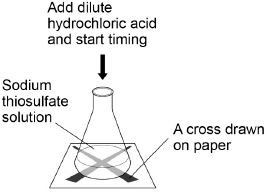 This is the method used.1. Measure 40 cm 3 sodium thiosulfate solution into a conical flask.2. Stand the flask on a piece of paper with a cross drawn on it.3. Add 10 cm 3 of dilute hydrochloric acid to the flask.4. Time how long it takes the cross to become no longer visible.5. Repeat steps 1‒4 twice more.6. Repeat steps 1‒5 with sodium thiosulfate solutions of different concentrations.(1)(b)     Which apparatus could be used to measure 10 cm3 of dilute hydrochloric acid? Tick (✔) one box.(1)(c)     Draw one line from each type of variable to the description of the variable.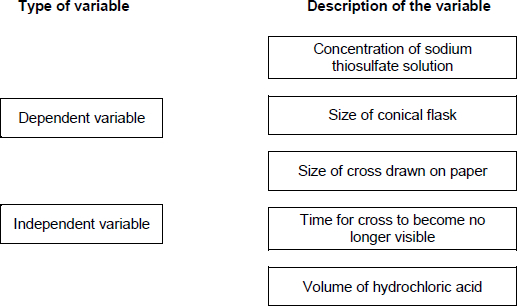 (2)(d)     The student draws a new cross for each experiment.Suggest why this might give inaccurate results.______________________________________________________________________________________________________________________________________(1)(e)     The table shows the student’s results for sodium thiosulfate solution with a concentration of 12 g / dm3Calculate value X in the tabble.Do not use any anomalous results in your calculation.______________________________________________________________________________________________________________________________________X = ____________________ s(2)(f)      The graph shows some of the student’s results.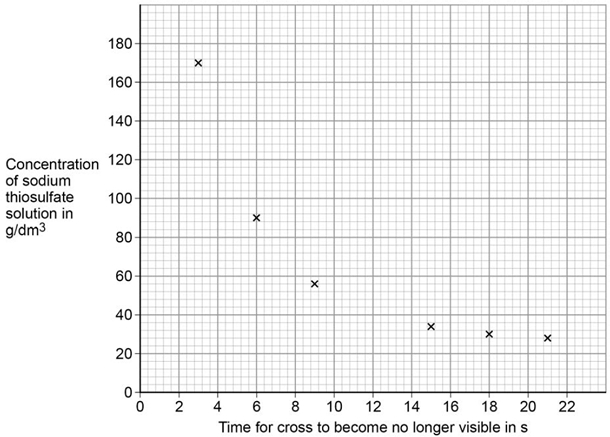 Draw a smooth curve of best fit on the graph above.(1)(g)     Another student does the same investigation. Both students have a similar pattern in their results. Which word describes investigations performed by different students, which give a similar pattern of results?Tick (✔) one box.(1) (h)     The more concentrated the sodium thiosulfate solution, the less time is taken for the cross to become no longer visible. Give two reasons why. Tick (✔) two boxes.(2)(Total 11 marks)Q2.(a)     The figure below represents the reaction of sulfur dioxide with oxygen.Oxygen 
Sulfur dioxide  Sulfur trioxide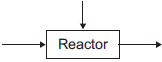 (i)      Complete the word equation for the reaction of sulfur dioxide with oxygen.sulfur dioxide    +    __________________        __________________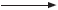 (1)(ii)     Draw a ring around the correct answer to complete the sentence.(1)(b)     The reactants are gases.When the pressure of the gases is increased, the reaction gets faster.Complete the sentence.When the pressure of the gases is increased,the frequency of the collisions ___________________________________ .(1)(c)     The particles need energy to react.Complete the sentence.The minimum amount of energy that particles need to react is calledthe ___________________________________ energy.(1)(d)     Give one way of increasing the rate of the reaction other than changing the pressure.______________________________________________________________________________________________________________________________________(1)(Total 5 marks)Q3. When sodium thiosulfate solution reacts with dilute hydrochloric acid, the solution becomes cloudy.The equation for the reaction is:Na2S2O3(aq) + 2 HCl(aq) ⟶ 2 NaCl(aq) + SO2(g) + H2O(l) + S(s)(a)     Why does the solution become cloudy?_________________________________________________________________________________________________________________________________________________________________________________________________________(2)Some students used this reaction to investigate the effect of concentration on rate of reaction. The diagram shows the apparatus used.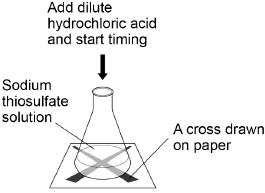 This is the method used.1. Measure 25 cm3 sodium thiosulfate solution into a conical flask.2. Stand the conical flask on a cross drawn on paper.3. Add 10 cm3 of dilute hydrochloric acid.4. Time how long it takes the cross to become no longer visible.5. Repeat steps 1–4 with sodium thiosulfate solutions of different concentrations.(b)     The students used a measuring cylinder to measure 25 cm3 of sodium thiosulfate solution. Suggest a more accurate way of measuring 25 cm3 of sodium thiosulfate solution.______________________________________________________________________________________________________________________________________(1)(c)     Name one control variable the students should use in this investigation.___________________________________________________________________(1)The table shows the students’ results. (d)     Plot the data from the table above on the graph below. Draw a line of best fit.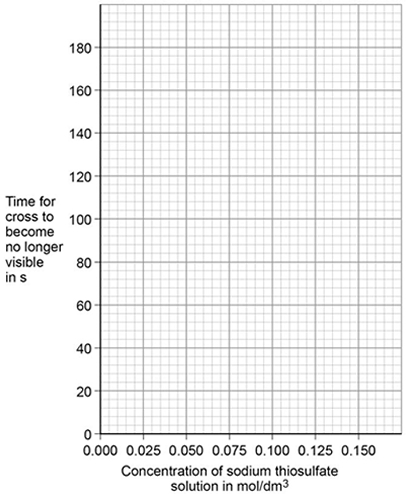 (3)The students repeated the investigation two more times. They obtained similar results each time.(e)     What word describes an investigation by the same students which gives similar results each time?___________________________________________________________________(1)(f)      Describe how the students can use their results to improve the accuracy of the investigation._________________________________________________________________________________________________________________________________________________________________________________________________________ (2) (g)     The students analysed their results to give a conclusion and an explanation for their investigation.Conclusion: ‘The higher the concentration, the lower the rate of reaction.’Explanation: ‘At higher concentrations, the particles have more energy, so they are moving faster. Therefore the collisions are more energetic.’The students are not correct. Give a correct conclusion and explanation for the results of the investigation.Conclusion _______________________________________________________________________________________________________________________________________________________________________________________________Explanation __________________________________________________________________________________________________________________________________________________________________________________________________________________________________________________________________ (3)(h)     A solution containing 0.18 g of sodium thiosulfate reacts with dilute hydrochloric acid in 2 minutes. Calculate the mean rate of reaction in g / s. Give your answer in standard form.____________________________________________________________________________________________________________________________________________________________________________________________________________________________________________________________________________Mean rate of reaction = ____________________ g / s(3)(Total 16 marks)Q4. Cobalt forms coloured compounds. A pink cobalt compound reacts with hydrochloric acid.The reaction can be represented as:pink cobalt compound + hydrochloric acid ⇌ blue cobalt compound + waterThe forward reaction is endothermic. When both cobalt compounds are present in a solution at equilibrium, the equilibrium mixture is purple.(a)     What is meant by equilibrium?_________________________________________________________________________________________________________________________________________________________________________________________________________(2)(b)     The equilibrium mixture is cooled. Explain what happens to the concentration of the pink cobalt compound.____________________________________________________________________________________________________________________________________________________________________________________________________________________________________________________________________________(3)(c)     More hydrochloric acid is added. Explain what happens to the colour of the equilibrium mixture____________________________________________________________________________________________________________________________________________________________________________________________________________________________________________________________________________(3)(d)     Why does cobalt form different coloured compounds?___________________________________________________________________(1) (e)     An oxide of cobalt has the formula Co2O3Which cobalt ion is present in this oxide?Tick (✔) one box.(1)(f)      Cobalt compounds can act as catalysts.Which two statements about cobalt compounds are correct?Tick (✔) two boxes.(2)(g)     The reaction of hydrogen with carbon monoxide is catalysed by cobalt metal.Balance the equation for the reaction.H2  +  CO  ⟶  C6H14  +  H2O(1)(h)     C6H14 is an alkane.What is the formula of an alkane containing 18 hydrogen atoms?__________________________________(1)(i)      The graph shows a reaction profile diagram for a reaction without a catalyst.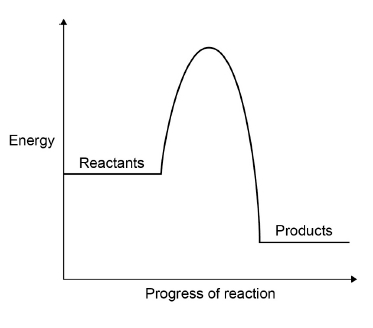 On the graph:•   draw the reaction profile diagram for a catalysed reaction•   draw and label an arrow to show the activation energy for the reaction without a catalyst.(2)(Total 16 marks)Q5.A student investigated the rate of reaction between marble chips and hydrochloric acid.Figure 1 shows the apparatus the student used.Figure 1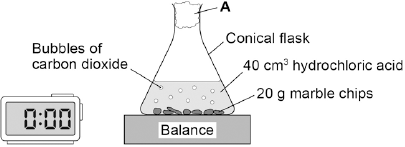 (a)     What is A?(1)(b)     Table 1 shows the student’s results for one investigation.Table 1On Figure 2:•        Plot these results on the grid.•        Draw a line of best fit.Figure 2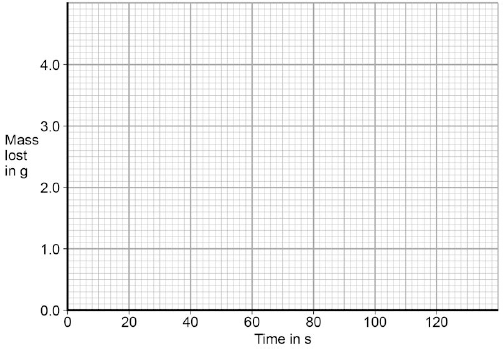 (3)(c)     Use Figure 2 to complete Table 2.                                      Table 2(2)(d)     The equation for the reaction is:2HCl(aq)    +   CaCO3(s)   →   CaCl2(aq)   +   H2O(l)   +   CO2(g)Explain why there is a loss in mass in this investigation._________________________________________________________________________________________________________________________________________________________________________________________________________(2)(e)     Another student investigated the rate of a different reaction.Table 3 shows the results from the different reaction.                                      Table 3Calculate the mean rate of the reaction using Table 3 and the equation:                        mean rate of reaction =  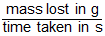 Give your answer to two decimal places.______________________________________________________________________________________________________________________________________Mean rate of reaction = _____________________ g / s(2)(f)     The student measured the change in mass of the reactants.Describe another method, other than measuring the change in mass of the reactions, that the student could have used to find the rate of the reaction between marble chips and hydrochloric acid.____________________________________________________________________________________________________________________________________________________________________________________________________________________________________________________________________________(2) (g)     Another student planned to investigate the effect of temperature on the rate of reaction.The student predicted that the rate of reaction would increase as the temperature was increased.Give two reasons why the student’s prediction is correct.(2)(Total 14 marks)Q6. A student investigated the rate of reaction of magnesium and hydrochloric acid.Mg(s) + 2HCl(aq)    MgCl2(aq)  +  H2(g)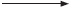 The student studied the effect of changing the concentration of the hydrochloric acid.She measured the time for the magnesium to stop reacting.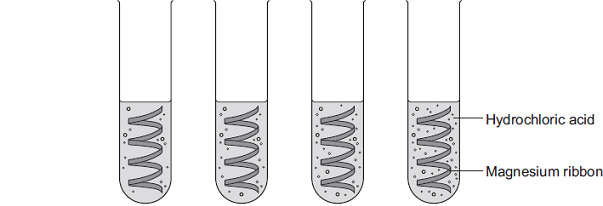 (a)     The student changed the concentration of the hydrochloric acid.Give two variables that the student should control.1. _________________________________________________________________2. _________________________________________________________________(2)(b)     (i)      The rate of reaction increased as the concentration of hydrochloric acid increased.Explain why.________________________________________________________________________________________________________________________________________________________________________________________________________________________________________________________(2)(ii)     Explain why increasing the temperature would increase the rate of reaction.____________________________________________________________________________________________________________________________________________________________________________________________________________________________________________________________________________________________________________________________________________________________________________________(3)(c)     (i)      The student had a solution of sodium hydroxide with a concentration of 0.100 moles per dm3. She wanted to check the concentration of a solution of hydrochloric acid.She used a pipette to transfer 5.00 cm3 of the hydrochloric acid into a conical flask.She filled a burette with the 0.100 moles per dm3 sodium hydroxide solution.Describe how she should use titration to obtain accurate results.________________________________________________________________________________________________________________________________________________________________________________________________________________________________________________________________________________________________________________________________________________________________________________________________________________________________________________________________________________________________________________(4)(ii)     Sodium hydroxide neutralises hydrochloric acid as shown in the equation:NaOH(aq)  +  HCl(aq)    NaCl(aq) + H2O(l)The student found that 27.20 cm3 of 0.100 moles per dm3 sodium hydroxide neutralised 5.00 cm3 of hydrochloric acid. Calculate the concentration of the hydrochloric acid in moles per dm3. Give your answer to three significant figures.______________________________________________________________________________________________________________________________________________________________________________________________________________________________________________________________________________________________________________________Concentration of hydrochloric acid = _______________ moles per dm3(3)(Total 14 marks)Q7. A student investigated the effect of temperature on the rate of a reaction.The picture below shows an experiment.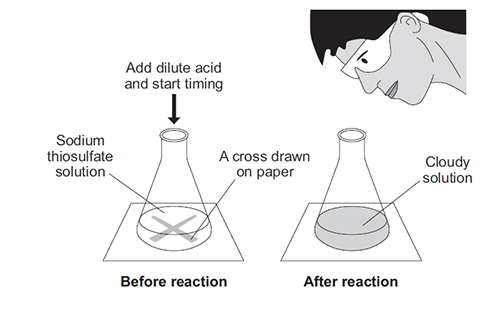 The student:•        put sodium thiosulfate solution into a conical flask•        heated the sodium thiosulfate solution to the required temperature•        put the flask on a cross drawn on a piece of paper•        added dilute hydrochloric acid and started a stopclock•        stopped the stopclock when the cross could no longer be seen•        repeated the experiment at different temperatures.The equation for the reaction is: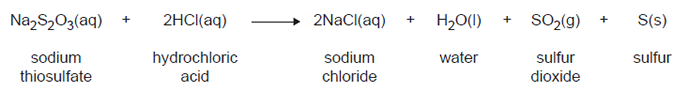 (a)     Explain why the solution goes cloudy.____________________________________________________________________________________________________________________________________________________________________________________________________________________________________________________________________________(2)(b)     Give two variables the student must control to make the investigation a fair test.1. _________________________________________________________________2. _________________________________________________________________(2)(c)     State the effect that increasing the temperature of the sodium thiosulfate solution has on the rate of the reaction.Explain this effect in terms of particles and collisions.___________________________________________________________________________________________________________________________________________________________________________________________________________________________________________________________________________________________________________________________________________________________________________________________________________________________________________________________________________________________________________________________________________________________________________________________________________________________(4)(d)     Suggest how the student should change the method to investigate the rate of reaction at 5°C.______________________________________________________________________________________________________________________________________(1)(Total 9 marks)Q8. This question is about reversible reactions and chemical equilibrium.(a)     Reversible reactions can reach equilibrium in a closed system.(i)      What is meant by a closed system?____________________________________________________________________________________________________________________________(1)(ii)     Explain why, when a reversible reaction reaches equilibrium, the reaction appears to have stopped.________________________________________________________________________________________________________________________________________________________________________________________________________________________________________________________(2)(b)     In the Haber process, the reaction of nitrogen with hydrogen to produce ammonia is reversible.                                  N2(g)     +     3 H2(g)          2 NH3(g)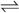 (i)      Name a natural resource from which hydrogen is produced.______________________________________________________________(1)(ii)     The Haber process uses a catalyst to speed up the reaction.Explain how a catalyst speeds up a reaction.________________________________________________________________________________________________________________________________________________________________________________________________________________________________________________________(2)(iii)    What happens to the amount of ammonia produced at equilibrium if the pressure is increased? Give a reason for your answer.________________________________________________________________________________________________________________________________________________________________________________________________________________________________________________________(2)(c)     The decomposition of hydrogen iodide into hydrogen and iodine is reversible.                                    2HI(g)          H2(g)     +     I2(g)The forward reaction is endothermic.The energy level diagram shown below is for the forward reaction.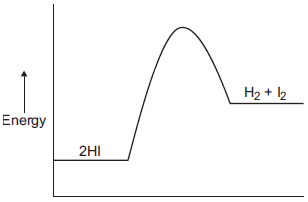 (i)      Draw an arrow to show the activation energy on the diagram.(1)(ii)     How does the diagram show that the reaction is endothermic?____________________________________________________________________________________________________________________________(1)(iii)    Suggest what effect, if any, increasing the temperature will have on the amount of hydrogen iodide at equilibrium.Give a reason for your answer.________________________________________________________________________________________________________________________________________________________________________________________________________________________________________________________(2)(Total 12 marks)Q1.This question is about hydrocarbons.The table gives information about four hydrocarbons.The hydrocarbons are four successive members of a homologous series.(a)     What is the formula of hydrocarbon B?Tick (✔) one box.(1)(b)     What is the simplest ratio of carbon : hydrogen atoms in a molecule of hydrocarbon A?Ratio = 2 : _______(1)(c)     Which hydrocarbon is a gas at room temperature (25 °C)?Tick (✔) one box.(1)(d)     Which hydrocarbon is most flammable?Tick (✔) one box.(1)(e)     Which two substances are produced when a hydrocarbon completely combusts in air?Tick (✔) two boxes.(2)The diagram shows the displayed structure of a hydrocarbon molecule.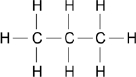 (f)      What is the name of the hydrocarbon in the diagram above?Tick (✔) one box.(1)(g)     Calculate the relative formula mass (Mr) of the hydrocarbon in the diagram above.Relative atomic masses (Ar): H = 1 C = 12______________________________________________________________________________________________________________________________________Relative formula mass (Mr) = ____________________(2)(Total 9 marks)Q2. This question is about alkenes and crude oil.(a)     Pentene is an alkene molecule containing five carbon atoms.Complete the formula for pentene.C _____ H _____(1)(b)     Butene is an alkene molecule containing four carbon atoms.The diagram shows all of the atoms and some of the bonds in the displayed formula for butene.Complete the displayed formula by adding the remaining bonds.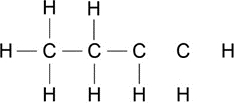 (1)Pentene and butene are produced from crude oil.The table shows the percentages of different fractions in two samples of crude oil.The graph shows the percentages of different fractions in crude oil A.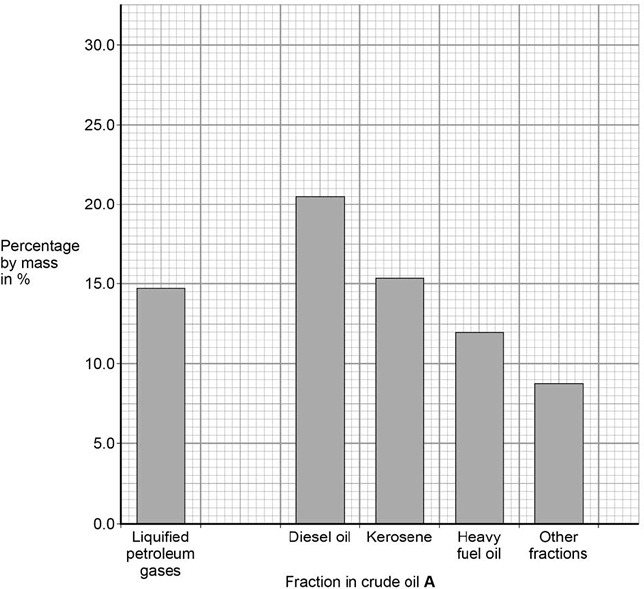 (c)     Plot the data for petrol in the table above on the graph.(1)(d)     What mass of crude oil A is needed to obtain 12 tonnes of heavy fuel oil?.Use the table above.(1)(e)     What mass of crude oil A is needed to obtain 12 tonnes of heavy fuel oil?.Calculate the total mass of car fuel that can be produced from 2000 kg of crude oil B.Use the table above.____________________________________________________________________________________________________________________________________________________________________________________________________________________________________________________________________________Mass of car fuel = ____________________ kg(3)(f)      Crude oil B is a better source of hydrocarbons for cracking than crude oil A.Suggest why.Use the table above.______________________________________________________________________________________________________________________________________(1)(g)     Alkenes are obtained from crude oil using fractional distillation followed by cracking.Explain how alkenes are produced using fractional distillation followed by cracking.(6)(Total 14 marks)Q3.The table below gives information about four alcohols.(a)     Which alcohol in the table is liquid over the greatest temperature range?__________________________________(1)(b)     Which statement is correct?(1)(c)     A molecule of methanol has five single covalent bonds. Draw the missing bonds in Figure 1 to complete the displayed formula for methanol.Figure 1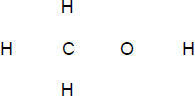 (1)(d)     Figure 2 shows a flow diagram of the process to produce ethanol.Figure 2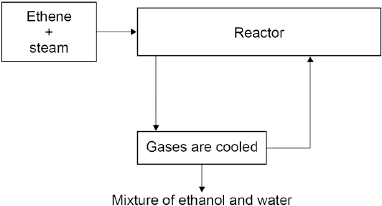 Complete the word equation for the reaction to produce ethanol.______________________   +   ______________________  →  ethanol(1)(e)     What happens to the unreacted ethene?______________________________________________________________________________________________________________________________________(1)(f)     Wine contains ethanol.A bottle of wine was left open in air.After a few days, the wine tasted of vinegar.Vinegar is a solution of ethanoic acid in water.Explain how oxidation causes the wine to taste of vinegar after a few days._____________________________________________________________________________________________________________________________________________________________________________________________________________________________________________________________________________________________________________________________________________________________________________________________________________________________________________________________________________________ (3)(Total 8 marks)Q4.This question is about organic compounds. Hydrocarbons can be cracked to produce smaller molecules. The equation shows the reaction for a hydrocarbon, C18H38C18H38     →   C6H14   +   C4H8   +   2 C3H6   +   C2H4(a)     Which product of the reaction shown is an alkane?(1) (b)     The table below shows the boiling point, flammability and viscosity of C18H38 compared with the other hydrocarbons shown in the equation.Which letter, A, B, C or D, shows how the properties of C18H38 compare with the properties of C2H4, C3H6, C4H8 and C6H14?(1)(c)     The hydrocarbon C4H8 was burnt in air. Incomplete combustion occurred.Which equation, A, B, C or D, correctly represents the incomplete combustion reaction?A                 C4H8     +     4O     →     4CO       +     4H2B                 C4H8     +    4O2     →     4CO      +     4H2OC                 C4H8     +    6O2     →     4CO2     +     4H2OD                 C4H8     +     8O     →     4CO2     +     4H2(1) (d)     Propanoic acid is a carboxylic acid.Which structure, A, B, C or D, shows propanoic acid?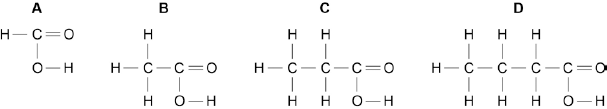 (1)(e)     Propanoic acid is formed by the oxidation of which organic compound?(1)(Total 5 marks)Q5.The diagrams represent two compounds, A and B.Compound A                                 Compound B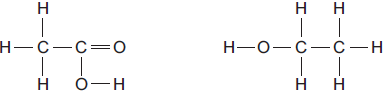 (a)     (i)      Compound B is an alcohol. Name compound B.______________________________________________________________(1)(ii)     Use the correct answer from the box to complete the sentence.To form compound A,compound B is ___________________________________(1)(iii)    Compounds A and B are both colourless liquids. A test tube contains a colourless liquid, which could be either compound A or compound B. Describe a simple chemical test to show which compound, A or B, is in the test tube.________________________________________________________________________________________________________________________________________________________________________________________________________________________________________________________ (2)(b)     Compounds A and B react to produce compound C and compound D.Compound A               Compound B               Compound C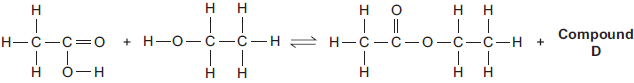 (i)      What is the formula of compound D?______________________________________________________________(1)(ii)     Compound C is an ester. Name compound C.______________________________________________________________(1)(iii)    State one use of esters.______________________________________________________________(1)(Total 7 marks)Q6. This question is about organic compounds.(a)     Ethanol is an alcohol. One use of ethanol is in alcoholic drinks. Give two other uses of ethanol.______________________________________________________________________________________________________________________________________(2)(b)     Which gas is produced when sodium reacts with ethanol?(1)(c)     Ethanoic acid (CH3COOH) can be produced from ethanol (CH3CH2OH).(i)      What type of reaction produces ethanoic acid from ethanol?______________________________________________________________(1)(ii)     Complete the displayed structure of ethanoic acid.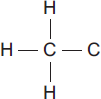 (1)(iii)    Solutions of ethanoic acid and hydrochloric acid with the same concentration have different pH values.Explain why the solution of ethanoic acid has a higher pH than the solution of hydrochloric acid.________________________________________________________________________________________________________________________________________________________________________________________________________________________________________________________(2)(d)     Ethanol and ethanoic acid react in the presence of a catalyst to form an ester.(i)      Name the ester made from ethanol and ethanoic acid.______________________________________________________________(1)(ii)     What type of chemical is used as a catalyst in this reaction?______________________________________________________________(1)(iii)    Esters are used in perfumes because they smell pleasant and are volatile.What does volatile mean?______________________________________________________________(1)(Total 10 marks)Q7. This question is about organic compounds.(a)     Ethanol burns in air. Use the correct answer from the box to complete the word equation for the reaction.ethanol     +     _______________          carbon dioxide     +     water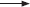 (1)(b)     Use the correct answer from the box to complete the sentence.Ethanoic acid is in ______________________________ .(1) (c)     Ethanoic acid is a carboxylic acid. Which diagram, A, B or C, has a ring around the functional group of a carboxylic acid? Write your answer in the box.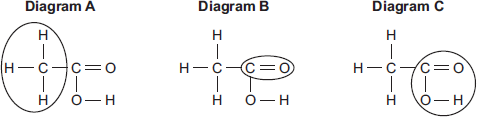 (1)(d)     Ethyl propanoate is produced by reacting ethanol with propanoic acid. What type of organic compound is ethyl propanoate?(1)(e)     Organic compounds such as ethyl propanoate are used in perfumes.Give two properties of these compounds that make them suitable for use in perfumes.______________________________________________________________________________________________________________________________________(2)(Total 6 marks)Q8. Ethene is used to produce poly(ethene).(a)     Draw the bonds to complete the displayed formulae of ethene and poly(ethene) in the equation.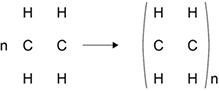 (2)(b)     Polyesters are made by a different method of polymerisation.The equation for the reaction to produce a polyester can be represented as: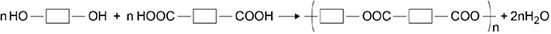 Compare the polymerisation reaction used to produce poly(ethene) with the polymerisation reaction used to produce a polyester.__________________________________________________________________________________________________________________________________________________________________________________________________________________________________________________________________________________________________________________________________________________________________________________________________________________(4)(Total 6 marks)Q9. This question is about ethanol.(a)     Ethanol can be made by fermentation of sugars from plants.(i)      What is a suitable temperature for fermentation?Draw a ring around the correct answer.(1)(ii)     Fermentation produces a dilute solution of ethanol in water.Name the process used to obtain ethanol from this dilute solution.______________________________________________________________(1)(b)     Ethanol made by fermentation can be used as a biofuel.(i)      Explain why increasing the use of biofuels may cause food shortages.________________________________________________________________________________________________________________________________________________________________________________________________________________________________________________________(2)(ii)     Explain why burning biofuels contributes less to climate change than burning fossil fuels.______________________________________________________________________________________________________________________________________________________________________________________________________________________________________________________________________________________________________________________(2)(c)     In this question you will be assessed on using good English, organising information clearly and using specialist terms where appropriate.Ethanol can also be made by reacting ethene with steam in the presence of a catalyst.                        C2H4(g) + H2O(g)  C2H5OH(g)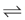 Figure 1 shows how the percentage yield of ethanol changes as the pressure is changed at three different temperatures.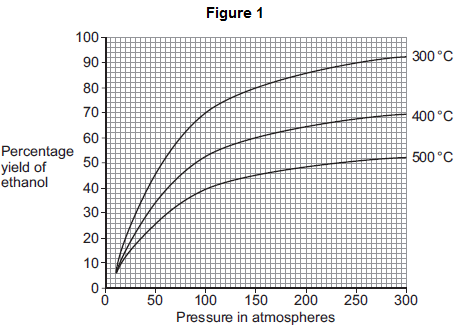 Figure 2 shows how the rate of reaction changes as the temperature changes at three different pressures.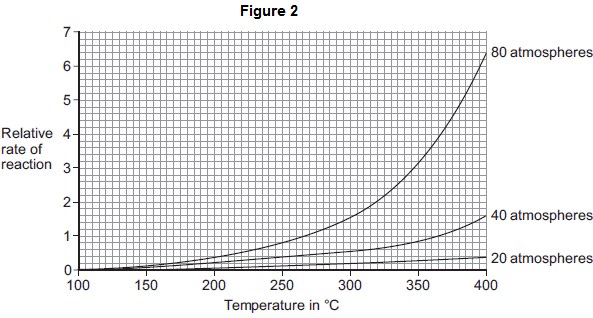 In one process for the reaction of ethene with steam the conditions are:•        300 °C•        65 atmospheres•        a catalyst.Use the information in Figure 1 and Figure 2, and your own knowledge, to justify this choice of conditions.______________________________________________________________________________________________________________________________________________________________________________________________________________________________________________________________________________________________________________________________________________________________________________________________________________________________________________________________________________________________________________________________________________________________________________________________________________________________________________________________________________________________(6)(Total 12 marks)Q10. This question is about polymers.(a)     The polymer polyvinyl chloride (PVC) is non-biodegradable. Give one problem caused by non-biodegradable polymers.______________________________________________________________________________________________________________________________________(1)(b)     Figure 1 shows a short section of a PVC molecule.Figure 1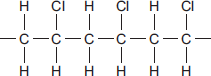 PVC is produced from a monomer that contains two carbon atoms.Complete the structure of the monomer.(2)(c)     Figure 2 represents a few short chains of PVC molecules.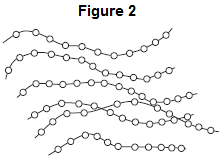 Explain why PVC softens and melts when heated.Use Figure 2 and your knowledge of structure and bonding to help you to answer the question._____________________________________________________________________________________________________________________________________________________________________________________________________________________________________________________________________________________________________________________________________________________________________________________________________________________________________________________________________________________(3)(d)     Monomer A and monomer B react to form polymer C.The displayed structures of monomer A, monomer B and a short section of polymer C are shown in Figure 3. The functional group of each structure is shown in a box.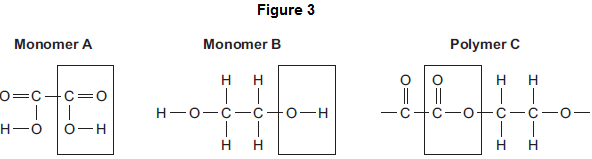 Complete the Table below below by writing the names of the functional groups for monomer A and polymer C.Table(2)(Total 8 marks)Q11. This question is about energy changes in chemical reactions.(a)     Complete the word equation for the combustion of hydrogen.hydrogen          +          oxygen          →          ___________________(1) (b)     Figure 1 shows a simple energy level diagram.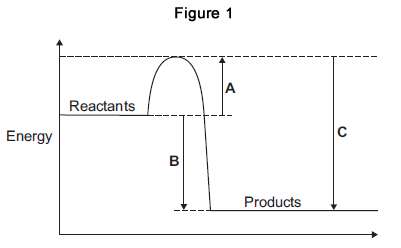 (i)      Which arrow, A, B or C, shows the activation energy?(1)(ii)     What type of reaction is shown by the energy level diagram in Figure 1?Give a reason for your answer.Type of reaction _________________________________________________Reason _____________________________________________________________________________________________________________________(2)(iii)    For a reaction, the value of A is 1370 kJ and C is 3230 kJ.Calculate the value of B.____________________________________________________________________________________________________________________________B = _______________________________ kJ(1) (c)     Alcohols are used as fuels.A group of students investigated the amount of energy released when different alcohols are burned.The students used the apparatus shown in Figure 2.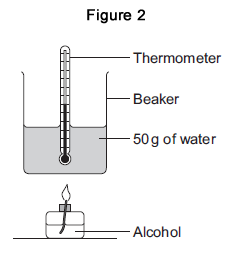 (i)      Figure 3 shows the start temperature and the final temperature of the water.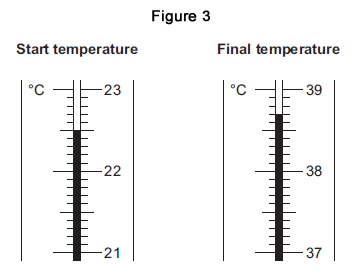 Write the start temperature and the final temperature of the water in Table 1.Work out the increase in temperature to complete Table 1.(3) (ii)     The students worked out the heat energy released by burning 1 g of each alcohol.The students used the equation: Look at Figure 2. What is the value of m?                Heat energy released = m × 4.2 × increase in temperaturem = _______________________________ g(1)(iii)     Table 2 shows the students’ results.Which value of heat energy released is anomalous?____________________________________(1)(iv)     Look at Table 2. What is the relationship between the number of carbon atoms in one molecule of alcohol and the heat energy released when 1 g of the alcohol is burned?____________________________________________________________________________________________________________________________(1)(v)     The value in a data book for the amount of heat energy released when 1 g of butanol is burned completely is 36.2 kJ. Suggest two reasons why the students’ result for butanol is lower than the data book value.1. __________________________________________________________________________________________________________________________2. __________________________________________________________________________________________________________________________(2) (vi)     The displayed structure of butanol is: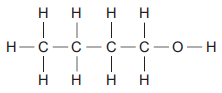 What is the functional group of the alcohol?(1)(Total 14 marks)Q12. In industry ethanol is produced by the reaction of ethene and steam at 300°C and 60 atmospheres pressure using a catalyst.The equation for the reaction is:    C2H4 (g) + H2O (g)         C2H5OH (g)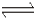 The figure below shows a flow diagram of the process.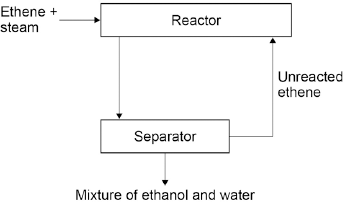 (a)     Why does the mixture from the separator contain ethanol and water?______________________________________________________________________________________________________________________________________(1) (b)     The forward reaction is exothermic. Use Le Chatelier’s Principle to predict the effect of increasing temperature on the amount of ethanol produced at equilibrium. Give a reason for your prediction._________________________________________________________________________________________________________________________________________________________________________________________________________(2)(c)     Explain how increasing the pressure of the reactants will affect the amount of ethanol produced at equilibrium.____________________________________________________________________________________________________________________________________________________________________________________________________________________________________________________________________________(2)(Total 5 marks)Q1. Burgundy Mixture is a formulation used to kill fungi on grapevines.It is made by mixing two compounds, A and B. The ratio by mass of A : B in the mixture is 1 : 8(a)     Calculate the mass of A needed in a mixture containing 125 g of B.______________________________________________________________________________________________________________________________________Mass of A = ____________________ g(2)Scientists test a solution of compound A.  The table shows their results.(b)     Which two ions are in compound A? Choose the answers from the box.___________________ ions and ___________________ ions(2)(c)     The scientists think that compound B is sodium carbonate.Describe how the scientists can test a solution of B to see if sodium ions are present.Give the result of the test if sodium ions are present._________________________________________________________________________________________________________________________________________________________________________________________________________(2)(d)     Describe how the scientists can test a solution of B to see if carbonate ions are present.Give the result of the test if carbonate ions are present._______________________________________________________________________________________________________________________________________________________________________________________________________________________________________________________________________________________________________________________________________________(3)(Total 9 marks)Q2. A student investigated a food colouring using paper chromatography. This is the method used.1.       Put a spot of food colouring X on the start line.2.       Put spots of three separate dyes, A, B and C, on the start line.3.       Place the bottom of the paper in water and leave it for several minutes.(a)     Figure 1 shows the apparatus the student used.Figure 1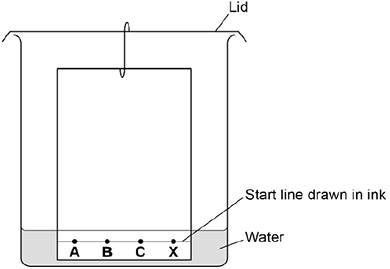 Give two mistakes the student made in setting up the experiment.(2)(b)     Another student set the experiment up correctly.Figure 2 shows the student’s results.Figure 2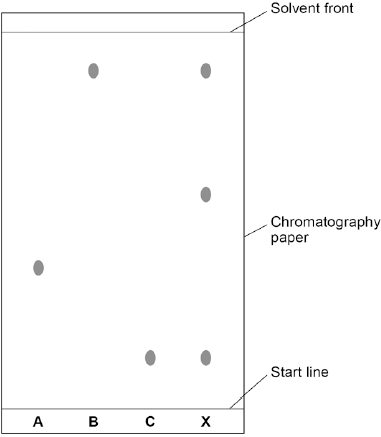 How many dyes were in X? Tick one box.(1)(c)     Which dye, A, B or C, is not in X?(1) (d)     Use Figure 2 to complete the table below. Calculate the value for Rf for dye A.Use the equation: Give your answer to two significant figures.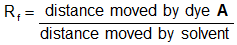 _________________________________________________________________________________________________________________________________________________________________________________________________________Rf value = ________________________________(5)(Total 9 marks)Q3. This question is about chemical tests.Solutions of copper(II) ions and iron(III) ions produce coloured precipitates with sodium hydroxide solution. Draw one line from each metal ion to the colour of the precipitate it produces.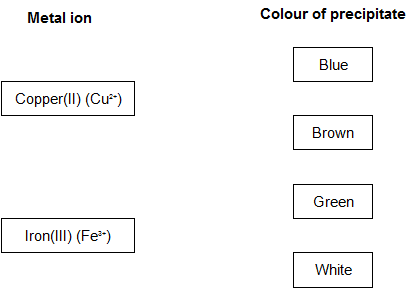 (2)(b)     Sodium hydroxide solution was added to a solution containing ions of a metal. A white precipitate was produced. The white precipitate dissolved in excess sodium hydroxide solution. Use the correct answer from the box to complete the sentence.The ions in the solution were ions of ______________________________ .(1)(c)     Low sodium salt contains sodium chloride and potassium chloride. A student used a flame test on low sodium salt.(i)      What is the colour produced by sodium ions in a flame test?______________________________________________________________(1)(ii)     What is the colour produced by potassium ions in a flame test?______________________________________________________________(1)(iii)    Why is it not possible to tell from the flame test that both ions are present in low sodium salt?____________________________________________________________________________________________________________________________(1)(Total 6 marks)Q4. Colours are used to coat some chocolate sweets. Some of these colours are given E-numbers.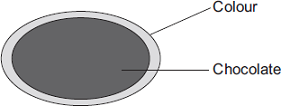 (a)     Use the correct word from the box to complete the sentence.An E-number is used to identify a permitted food ____________________________(1)(b)     Chromatography was used to compare three of the colours used to coat the chocolate sweets.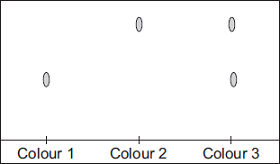 What do these results tell you about these three colours?____________________________________________________________________________________________________________________________________________________________________________________________________________________________________________________________________________(3)(Total 4 marks)Q5. A student investigated food dyes using paper chromatography.  This is the method used.1.       Put a spot of food colouring X on the start line.2.       Put spots of four separate dyes, A, B, C and D, on the start line.3.       Place the bottom of the paper in water and leave it for several minutes.Figure 1 shows the apparatus the student used.Figure 1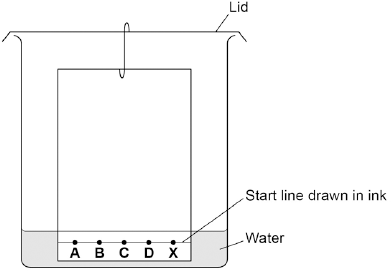 (a)     Write down two mistakes the student made in setting up the experiment and explain what problems one of the mistakes would cause._________________________________________________________________________________________________________________________________________________________________________________________________________(2)(b)     Another student set up the apparatus correctly. Figure 2 shows the student’s results. The result for dye D is not shown.Figure 2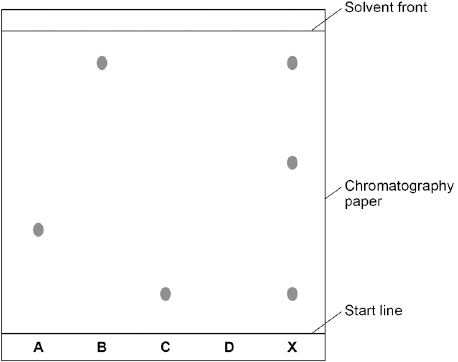 Calculate the Rf value of dye A Give your answer to two significant figures._________________________________________________________________________________________________________________________________________________________________________________________________________Rf value = ______________________(3) (c)     Dye D has an Rf value of 0.80. Calculate the distance that dye D moved on the chromatography paper.______________________________________________________________________________________________________________________________________Distance moved by dye D = ______________________(1)(d)     Explain how the different dyes in X are separated by paper chromatography._______________________________________________________________________________________________________________________________________________________________________________________________________________________________________________________________________________________________________________________________________________(4)(e)     Flame emission spectroscopy can be used to analyse metal ions in solution.Figure 3 gives the flame emission spectra of five metal ions, and of a mixture of two metal ions.Figure 3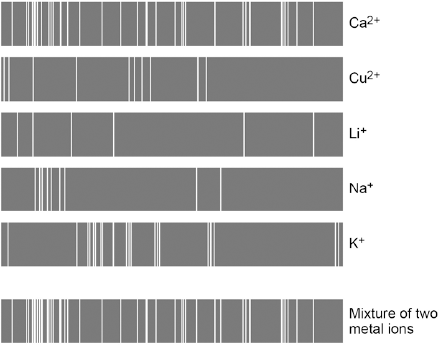 Use the spectra to identify the two metal ions in the mixture.______________________________________________________________________________________________________________________________________(2)(f)     Explain why a flame test could not be used to identify the two metal ions in the mixture.____________________________________________________________________________________________________________________________________________________________________________________________________________________________________________________________________________(2)(g)     Two students tested a green compound X.The students added water to compound X.Compound X did not dissolve.The students then added a solution of ethanoic acid to compound X.A gas was produced which turned limewater milky.Student A concluded that compound X was sodium carbonate.Student B concluded that compound X was copper chloride.Which student, if any, was correct?Explain your reasoning.__________________________________________________________________________________________________________________________________________________________________________________________________________________________________________________________________________________________________________________________________________________________________________________________________________________ (4)(Total 18 marks)Q6. Ethene can be identified using instrumental methods.(i)      Name one instrumental method used to identify elements or compounds.______________________________________________________________________________________________________________________________________(1)(ii)      Give one advantage of using instrumental methods compared with chemical tests.______________________________________________________________________________________________________________________________________(1)(Total 2 marks)Q7. Alums are salts. They have been used since ancient times in dyeing and medicine and still have many uses today. Three alums are shown in the table:A student tested these alums to show which ions were present.(a)     The student did a flame test on these alums. A sample of each alum was held on a wire in a colourless flame.In (a)(i) and (a)(ii) use the correct word from the box to complete each sentence.(i)      Sodium ions give a _________________________ flame.			(1)(ii)     Potassium ions give a _________________________ flame.			(1)(iii)    Draw a ring around the correct answer to complete the sentence.(1)(b)     Draw a ring around the correct word to complete the sentences.(i)      The student tested a solution of each salt for sulfate ions (SO42– ).(2)(ii)     The student tested a solution of each salt for aluminium ions (Al3+ ).was formed. When excess sodium hydroxide solution was added, the(2)(Total 7 marks)Q8. Limestone is used as a building material. Acid rain erodes limestone.(a)     Limestone contains calcium carbonate.The symbol equation for the reaction of calcium carbonate with hydrochloric acid is shown.  CaCO3(s)   +   2HCl(aq)    →   CaCl2(aq)   +   H2O(l)   +   CO2(g)Describe a test to show that carbon dioxide is produced in this reaction. Give the result of the test._________________________________________________________________________________________________________________________________________________________________________________________________________(2) (b)     Gases from vehicle exhausts produce sulfuric acid and nitric acid. A student investigated the reaction of these two acids with calcium carbonate (limestone).The type of acid was changed but all other variables were kept the same.The student measured the volume of carbon dioxide produced each minute for a total of 10 minutes. He did this first for the reaction between dilute sulfuric acid and a cube of calcium carbonate (limestone).
The student repeated the experiment using dilute nitric acid in place of the dilute sulfuric acid.The results are shown below.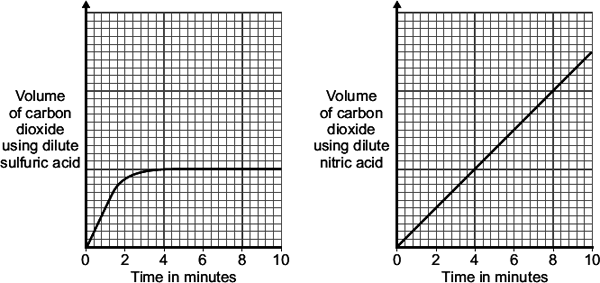 (i)      State two variables that must be kept the same for this investigation.__________________________________________________________________________________________________________________________________________________________________________________________(2)(i)      Reacting calcium carbonate with sulfuric acid gave different results to nitric acid.The symbol equations for the reaction of calcium carbonate with sulfuric acid and with nitric acid are shown below.CaCO3(s)   +   H2SO4(aq)   →   CaSO4(s)       +     H2O(l)   +   CO2(g)CaCO3(s)   +   2HNO3(aq)   →   Ca(NO3)2(aq)   +   H2O(l)   +   CO2(g)Describe how the results for sulfuric acid are different and use the symbol equations to explain this difference.__________________________________________________________________________________________________________________________________________________________________________________________________________________________________________________________________________________________________________________________________________________________________________________________________________________________________________________(3)(Total 7 marks)Q9.Four bottles of chemicals made in the 1880s were found recently in a cupboard during a Health and Safety inspection at Lovell Laboratories.The chemical names are shown below each bottle.(a)     You are provided with the following reagents:•        aluminium powder•        barium chloride solution acidified with dilute hydrochloric acid•        dilute hydrochloric acid•        silver nitrate solution acidified with dilute nitric acid•        sodium hydroxide solution.•        limewater•        red litmus paper(i)      Describe tests that you could use to show that these chemicals are correctly named.In each case give the reagent(s) you would use and state the result.Test and result for carbonate ions:__________________________________________________________________________________________________________________________________________________________________________________________Test and result for chloride ions:__________________________________________________________________________________________________________________________________________________________________________________________Test and result for nitrate ions:__________________________________________________________________________________________________________________________________________________________________________________________Test and result for sulfate ions:__________________________________________________________________________________________________________________________________________________________________________________________(4)(ii)     Suggest why a flame test would not distinguish between these four chemicals.______________________________________________________________(1)(b)     Instrumental methods of analysis linked to computers can be used to identify chemicals.Give two advantages of using instrumental methods of analysis.____________________________________________________________________________________________________________________________________________________________________________________________________________________________________________________________________________(2)(Total 7 marks)Q10. This question is about chemical analysis.(a)     A student has solutions of three compounds, X, Y and Z.The student uses tests to identify the ions in the three compounds.The student records the results of the tests in the table.Identify the two ions present in each compound, X, Y and Z.X ____________________________________________________________Y ____________________________________________________________Z ____________________________________________________________(3)(b)     A chemist needs to find the concentration of a solution of barium hydroxide.Barium hydroxide solution is an alkali. The chemist could find the concentration of the barium hydroxide solution using two different methods.Method 1•        An excess of sodium sulfate solution is added to 25 cm3 of the barium hydroxide solution. A precipitate of barium sulfate is formed.•        The precipitate of barium sulfate is filtered, dried and weighed.•        The concentration of the barium hydroxide solution is calculated from the mass of barium sulfate produced.Method 2•        25 cm3 of the barium hydroxide solution is titrated with hydrochloric acid of known concentration.•        The concentration of the barium hydroxide solution is calculated from the result of the titration.Compare the advantages and disadvantages of the two methods.______________________________________________________________________________________________________________________________________________________________________________________________________________________________________________________________________________________________________________________________________________________________________________________________________________________________________________________________________________________________________________________________________________________________________________________________________________________________________________________________________________________________(5)(Total 8 marks)Q11. The colours of fireworks are produced by chemicals.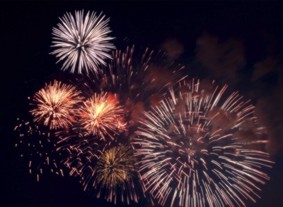  (a)     Information about four chemicals is given in the table. Complete the table below.(2) (b)     Describe a test to show that barium chloride solution contains chloride ions. Give the result of the test.____________________________________________________________________________________________________________________________________________________________________________________________________________________________________________________________________________(2)(c)     A student did two tests on a solution of compound X.Test 1 
Sodium hydroxide solution was added. 
A blue precipitate was formed.Test 2 
Dilute hydrochloric acid was added. 
Barium chloride solution was then added. 
A white precipitate was formed.The student concluded that compound X is iron(II) sulfate.Is the student’s conclusion correct? Explain your answer.__________________________________________________________________________________________________________________________________________________________________________________________________________________________________________________________________________________________________________________________________________________________________________________________________________________(3)(Total 7 marks)Q1. The Earth has a layered structure and is surrounded by an atmosphere.(a)     The diagram shows the layers of the Earth.Complete the labels on the diagram.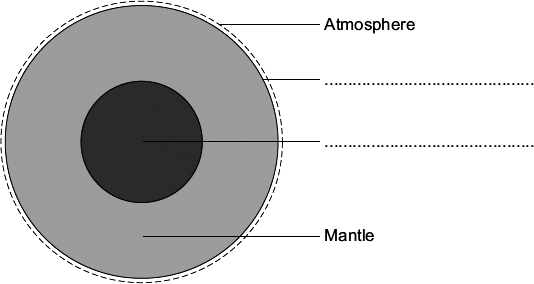 (2)(b)     The data in the table shows the percentages of the gases in the Earth’s atmosphere.Present the data in the table on the grid below.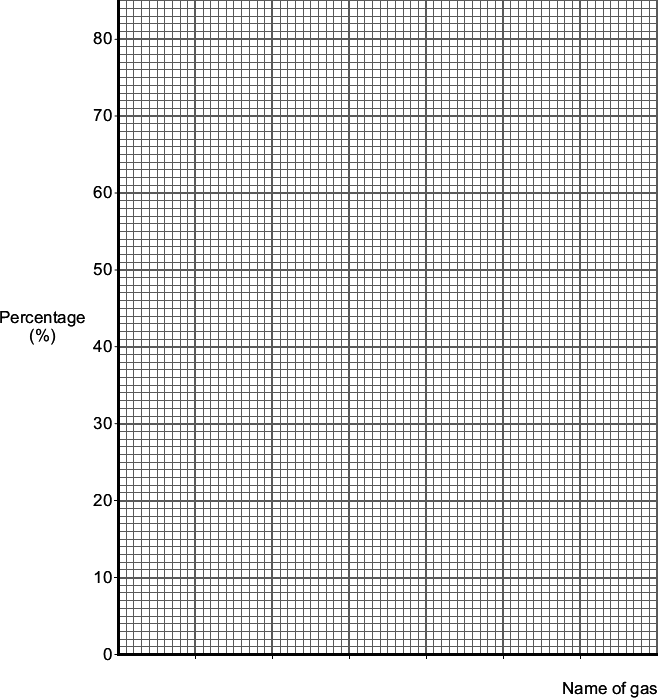 (3) (c)     Millions of years ago a large meteorite hit the Earth.
The meteorite heated limestone in the Earth’s crust to a very high temperature.
The heat caused calcium carbonate in the limestone to release large amounts of carbon dioxide.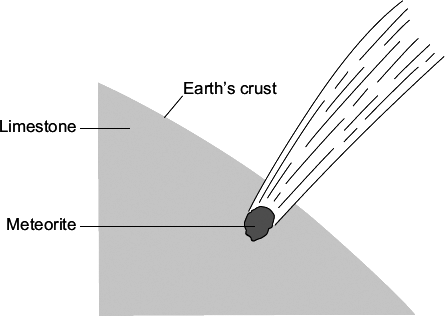 Draw a ring round the correct answer to complete each sentence.(1)(1)(Total 7 marks)Q2. Coal is used as a fuel in power stations.The table shows the percentage of carbon and sulfur in four different coal samples.(a)     Sulfur produces a gas that causes acid rain. Name the gas.___________________________________________________________________(1)(b)     Give one environmental effect caused by acid rain.___________________________________________________________________(1)(c)     Which coal sample produces the most acid rain from 1 kg of coal? Use the table above.Give a reason for your answer.Sample __________Reason _______________________________________________________________________________________________________________________________(2)(d)     Calculate the mass of coal sample A that would produce the same amount of carbon dioxide as 1 kg of coal sample C.______________________________________________________________________________________________________________________________________Mass of coal sample A = ____________________ kg(2)(e)     Incomplete combustion of coal can produce carbon monoxide.Carbon monoxide is a toxic gas.Give two reasons why people may be unaware of the presence of carbon monoxide.1. ____________________________________________________________________________________________________________________________________2. ____________________________________________________________________________________________________________________________________(2)(Total 8 marks)Q3. This question is about life, the Earth and its atmosphere.(a)     There are many theories about how life was formed on Earth.Suggest one reason why there are many theories.______________________________________________________________________________________________________________________________________(1)(b)     In this question you will be assessed on using good English, organising information clearly and using specialist terms where appropriate.This Earth and its atmosphere today are not like the early Earth and its atmosphere.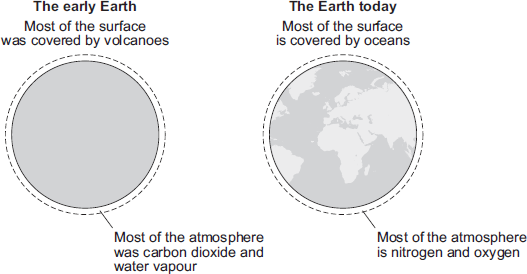 Describe and explain how the surface of the early Earth and its atmosphere have changed to form the surface of the Earth and its atmosphere today.______________________________________________________________________________________________________________________________________________________________________________________________________________________________________________________________________________________________________________________________________________________________________________________________________________________________________________________________________________________________________________________________________________________________________________________________________________________________________________________________________________________________(6)(Total 7 marks)Q4. Scientists study the atmosphere on planets and moons in the Solar System to understand how the Earth’s atmosphere has changed.(a)     Millions of years ago the Earth’s atmosphere was probably just like that of Mars today.The table shows data about the atmosphere of Mars and Earth today.The percentages of some gases in the Earth’s atmosphere of millions of years ago have changed to the percentages in the Earth’s atmosphere today.For two of these gases describe how the percentages have changed and suggest what caused this change.____________________________________________________________________________________________________________________________________________________________________________________________________________________________________________________________________________(2)(b)     Titan is the largest moon of the planet Saturn.
Titan has an atmosphere that contains mainly nitrogen. 
Methane is the other main gas.When it rains on Titan, it rains methane! Use the information above and your knowledge and understanding to explain why.__________________________________________________________________________________________________________________________________________________________________________________________________________________________________________________________________________________________________________________________________________________________________________________________________________________(2)(c)     Ultraviolet radiation from the Sun produces simple alkenes, such as ethene (C2H4) and propene (C3H6) from methane in Titan’s atmosphere.State the general formula for alkenes.___________________________________________________________________(1)(Total 5 marks)Q5. Life on Earth would not exist without the atmosphere. Billions of years ago the composition of the Earth’s atmosphere was very different from the composition today.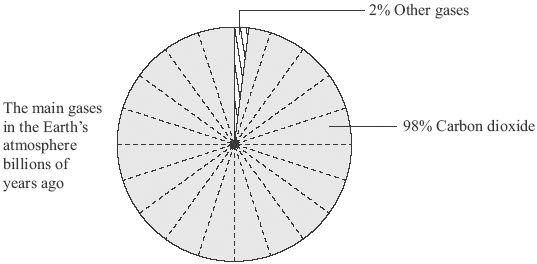 (a)     Label the pie chart below to show the percentages and names of the two main gases in the Earth’s atmosphere today.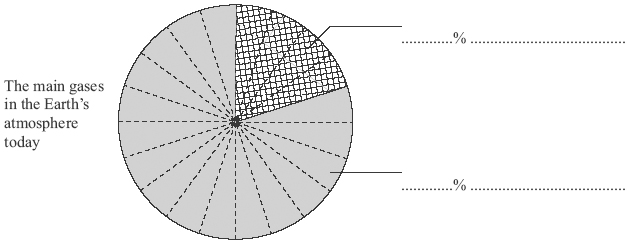 (2)(b)     There is evidence that the composition of the Earth’s atmosphere is still changing. One possible reason is that many power stations generate electricity by burning fossil fuels such as coal, oil or natural gas. Sulfur dioxide, SO2, is produced when coal burns in air.(i)      What environmental problem does sulfur dioxide cause?____________________________________________________________________________________________________________________________(1)(ii)     How could this environmental problem be reduced in coal-fired power stations?____________________________________________________________________________________________________________________________(1)(iii)     Gas-fired power stations burn methane, CH4, in air.Complete the word equation for this reaction.methane  +  ________________  →  carbon dioxide    ________________(2)(c)     Excess carbon dioxide should be prevented from entering the atmosphere. Explain why.____________________________________________________________________________________________________________________________________________________________________________________________________________________________________________________________________________(2) (d)     Carbon dioxide is produced when fossil fuels burn in power stations. The diagram represents one idea to prevent excess carbon dioxide from entering the atmosphere.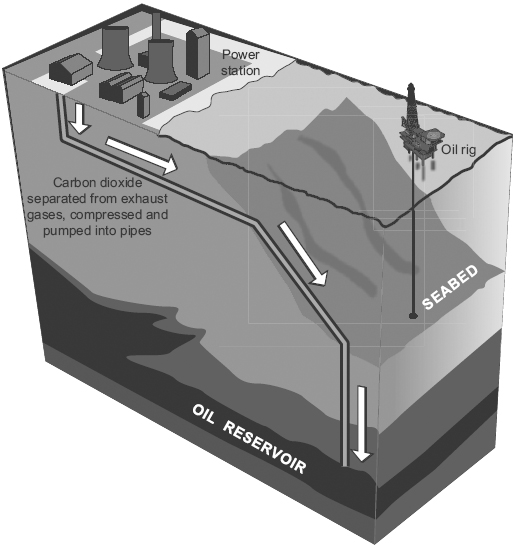           Use the diagram to explain how carbon dioxide can be prevented from entering the atmosphere._________________________________________________________________________________________________________________________________________________________________________________________________________ (2)(Total 10 marks)Q6. The Earth is shaped like a ball and is surrounded by an atmosphere.(a)     The diagram shows the layered structure of the Earth.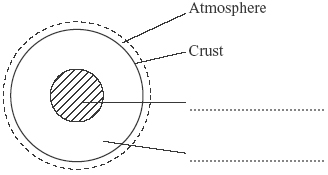 Choose words from the box to complete the labels on the diagram.(2)(b)     Some theories suggest that the Earth’s early atmosphere was like the atmosphere of Mars today. The bar charts show the three most common gases in each atmosphere today.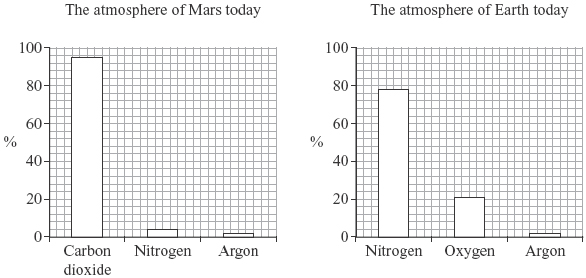 (i)      Use the bar charts to complete the sentence by writing in the correct gases.In the atmosphere of Mars today there is mainly _____________________and no _____________________ .(2)(ii)     Use the bar charts to complete the sentence by writing in the correct number.These theories suggest that there was about _____________________ % nitrogen in the Earth’s early atmosphere.(1)(iii)     The atmosphere of the Earth today has much more nitrogen than in the early atmosphere. Denitrifying bacteria released most of this nitrogen into the atmosphere.There are other differences between the Earth’s early atmosphere and the atmosphere of the Earth today. Use the bar charts to describe and explain two of these other differences.____________________________________________________________________________________________________________________________________________________________________________________________________________________________________________________________________________________________________________________________________________________________________________________(3)(Total 8 marks)Q7. Greenhouse gases affect the temperature of the Earth.(a)     Which gas is a greenhouse gas?(1)(b)     An increase in global temperature will cause climate change.What is one possible effect of climate change?(1)(c)     Carbon dioxide is also a greenhouse gas.The figure below shows how the concentration of carbon dioxide in the atmosphere has changed since 1850.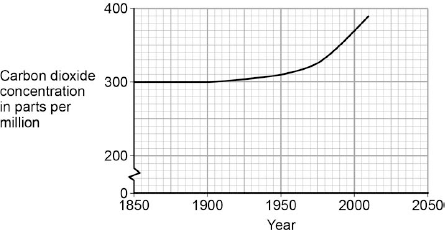 Which process is the reason for the change in carbon dioxide concentration shown on the figure above?(1)(d)     Give three conclusions that can be made from the figure above.1. ____________________________________________________________________________________________________________________________________2. ____________________________________________________________________________________________________________________________________3. ____________________________________________________________________________________________________________________________________(3)(Total 6 marks)Q8. This question is about climate change.Figure 1 shows the changes in the global mean air temperature and global mean sea level from 1992 to 2016.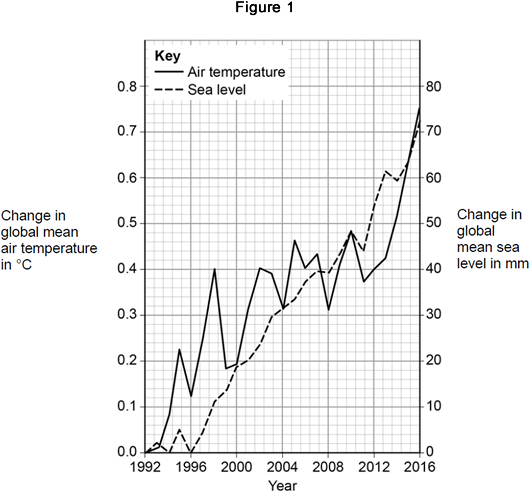 (a)     Calculate the mean yearly increase in sea level between 1992 and 2016. Use Figure 1._________________________________________________________________________________________________________________________________________________________________________________________________________Mean yearly increase in sea level = ____________________ mm / year(2)Most scientists think carbon dioxide and methane are a cause of global climate change.Figure 2 shows the amounts of these gases in the atmosphere from 1992 to 2016.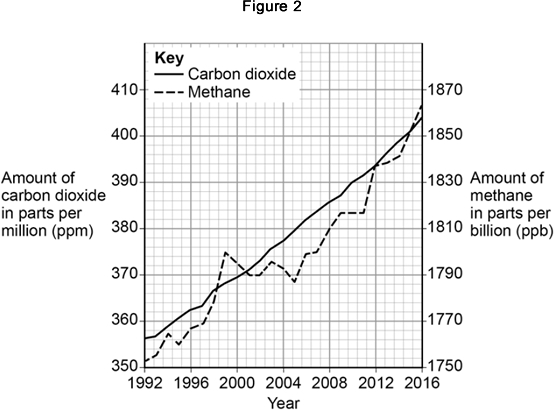 (b)     Describe the changes in Figure 1 and in Figure 2.Explain how these changes have taken place.(6)(c)     The data was collected by a single scientific group.Give two reasons why more evidence is needed to support any conclusions made by this scientific group.1. ____________________________________________________________________________________________________________________________________2. ____________________________________________________________________________________________________________________________________(2)(Total 10 marks)Q9. This question is about copper.(a)     Copper can be extracted by smelting copper-rich ores in a furnace.The equation for one of the reactions in the smelting process is:                 Cu2S(s) + O2(g)  2 Cu(s) + SO2(g)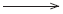 Explain why there would be an environmental problem if sulfur dioxide gas escaped into the atmosphere.____________________________________________________________________________________________________________________________________________________________________________________________________________________________________________________________________________(2)(b)     The impure copper produced by smelting is purified by electrolysis, as shown below.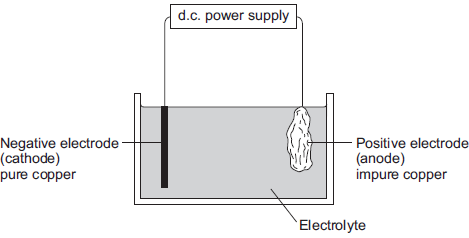 Copper atoms are oxidised at the positive electrode to Cu2+ ions, as shown in the half equation.                                    Cu(s)  Cu2+(aq) + 2e−(i)      How does the half equation show that copper atoms are oxidised?____________________________________________________________________________________________________________________________(1)(ii)     The Cu2+ ions are attracted to the negative electrode, where they are reduced to produce copper atoms.Write a balanced half equation for the reaction at the negative electrode.______________________________________________________________(1)(iii)    Suggest a suitable electrolyte for the electrolysis.______________________________________________________________(1)(c)     Copper metal is used in electrical appliances.Describe the bonding in a metal, and explain why metals conduct electricity._____________________________________________________________________________________________________________________________________________________________________________________________________________________________________________________________________________________________________________________________________________________________________________________________________________________________________________________________________________________ (4)(d)     Soil near copper mines is often contaminated with low percentages of copper compounds.Phytomining is a new way to extract copper compounds from soil. Describe how copper compounds are extracted by phytomining.__________________________________________________________________________________________________________________________________________________________________________________________________________________________________________________________________________________________________________________________________________________________________________________________________________________(3)(e)     A compound in a copper ore has the following percentage composition by mass:                            55.6% copper, 16.4% iron, 28.0% sulfur.Calculate the empirical formula of the compound.Relative atomic masses (Ar): S = 32; Fe = 56; Cu = 63.5You must show all of your working._______________________________________________________________________________________________________________________________________________________________________________________________________________________________________________________________________________________________________________________________________________Empirical formula = ______________________________(4)(Total 16 marks)Q10. Sulfur is a non-metal.Sulfur burns in the air to produce sulfur dioxide, SO2(a)     Why is it important that sulfur dioxide is not released into the atmosphere?Tick (✔) one box.(1)(b)     Sulfur dioxide dissolves in water.What colour is universal indicator in a solution of sulfur dioxide?
Give a reason for your answer.____________________________________________________________________________________________________________________________________________________________________________________________________________________________________________________________________________(2)(c)     Sulfur dioxide is a gas at room temperature. The bonding in sulfur dioxide is covalent.Explain, in terms of its structure and bonding, why sulfur dioxide has a low boiling point._______________________________________________________________________________________________________________________________________________________________________________________________________________________________________________________________________________________________________________________________________________ (3)(d)     In this question you will be assessed on using good English, organising information clearly and using specialist terms where appropriate.Sulfur dioxide is produced when fossil fuels are burned. It is important that sulfur dioxide is not released into the atmosphere. Three of the methods used to remove sulfur dioxide from gases produced when fossil fuels are burned are:•        wet gas desulfurisation (W)•        dry gas desulfurisation (D)•        seawater gas desulfurisation (S).Information about the three methods is given in the bar chart and in Table 1 and Table 2.
                        Method of removing sulfur dioxide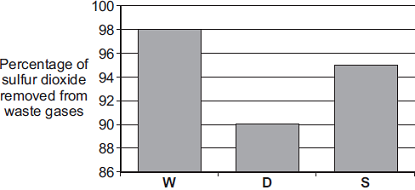 Table 1Table 2Evaluate the three methods of removing sulfur dioxide from waste gases. Compare the three methods and give a justified conclusion._____________________________________________________________________________________________________________________________________________________________________________________________________________________________________________________________________________________________________________________________________________________________________________________________________________________________________________________________________________________________________________________________________________________________________________________________________________________________________________________________________________________________________________________________________________________________________________________________________________________________________________________________________________________________________________________________________________________________________________________________________________________________________________ (6)(Total 12 marks)Q1. This question is about water. River water needs to be treated before it is safe to drink.(a)     The diagram shows two stages of the treatment of river water.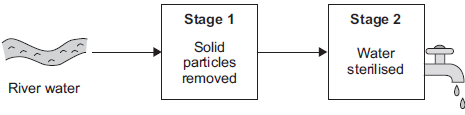 (i)      What is the name of the process used to remove solid particles in Stage 1?Tick () one box.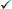 (1)(ii)     What is added in Stage 2 to sterilise the water? Tick () one box.(1)(b)     Toxic substances in river water are removed by adding very small amounts of iron oxide nanoparticles.(i)      How is the size of nanoparticles different from normal-sized particles?____________________________________________________________________________________________________________________________(1)(ii)     Nanoparticles are needed in only very small amounts. Suggest why.____________________________________________________________________________________________________________________________(1)(c)     In certain areas of the UK, tap water contains aluminium ions. What would you see when sodium hydroxide solution is added drop by drop to tap water containing aluminium ions?____________________________________________________________________________________________________________________________________________________________________________________________________________________________________________________________________________(2)(Total 6 marks)Q2. This question is about drinking water.(a)     The flow diagram below shows how water is made suitable for drinking.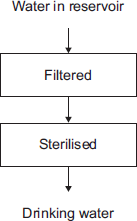 (i)      What is removed when the water is filtered?(1)(ii)     What is used to sterilise the water?(1)(iii)    Why is the water sterilised?____________________________________________________________________________________________________________________________(1)(b)     Water can be purified by distillation. Drinking water is not usually purified by distillation because distillation is expensive.Complete the sentence.Distillation is expensive because it requires a lot of___________________________________________________________________(1)(c)     Why do some water companies add fluoride to drinking water?______________________________________________________________________________________________________________________________________(1)(Total 5 marks)Q3. The diagram shows three stages in the treatment of reservoir water.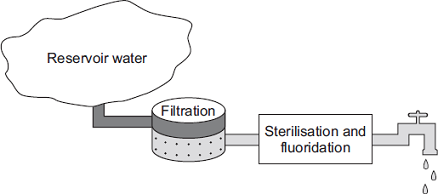  (a)     (i)      What is separated from the reservoir water during filtration? Tick (✔) one box.(1)(ii)     What is added to sterilise the water? Tick (✔) one box.(1)(iii)    State one advantage of adding fluoride to drinking water.____________________________________________________________________________________________________________________________(1)(b)     The diagram shows a water filter used in the home.Water in
 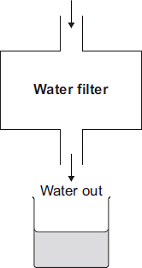 A student collected a sample of water from the filter. The student could show that the filtered water contains dissolved salts without using a chemical test. Describe how.____________________________________________________________________________________________________________________________________________________________________________________________________________________________________________________________________________(2)(c)     Seawater is forced through a membrane to make drinking water.Seawater
             
Drinking water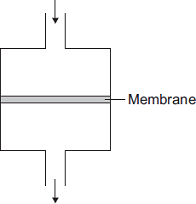 Suggest why water molecules can pass through the membrane, but sodium ions and chloride ions cannot.______________________________________________________________________________________________________________________________________(1)(Total 6 marks)Q4. Iron is extracted from its ore.(a)     Iron ore is quarried.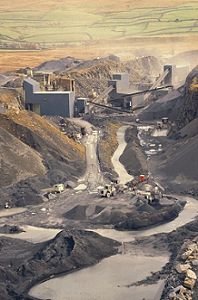 Quarrying iron ore has impacts that cause environmental problems. Tick () two impacts of quarrying that cause environmental problems.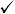 (2)(b)     The diagrams represent the atoms in iron and the atoms in two alloys of iron.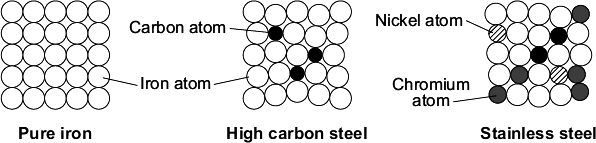 Use the diagrams to help you to answer these questions.(i)      Complete the sentence.Pure iron does not have many uses because _______________________________________________________________________________________(1)(ii)     Stainless steel is more expensive than pure iron. Suggest why.____________________________________________________________________________________________________________________________(1)(c)     Draw a ring around the correct answer to complete each sentence.(1)(1)(1)(Total 7 marks)Q5. Copper is a transition metal.(a)     (i)      Where is copper in the periodic table?(1) (ii)     What is a property of copper?(1)(b)     Copper ores are quarried by digging large holes in the ground, as shown in Figure 1.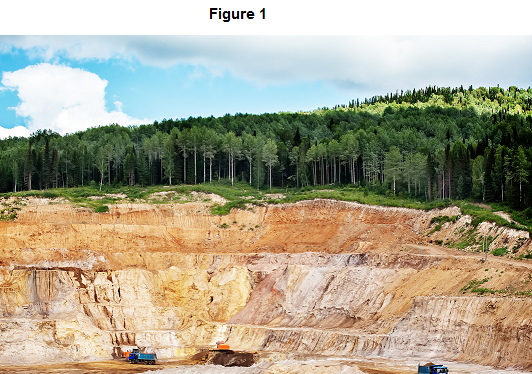 Give two reasons why quarrying is bad for the environment.____________________________________________________________________________________________________________________________________________________________________________________________________________________________________________________________________________(2) (c)     Some copper ores contain only 2% copper. Most of the ore is rock that is not needed. In one ore, the main compound is copper carbonate (CuCO3).Figure 2 shows the stages used in the extraction of copper from this ore.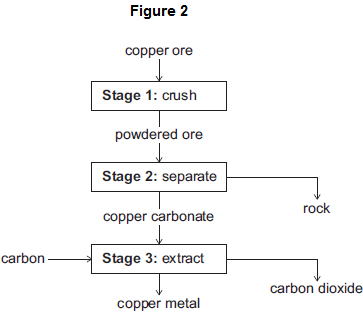 (i)      Why is Stage 2 important?____________________________________________________________________________________________________________________________(1)(ii)     The equation for the reaction in Stage 3 is:2 CuCO3     +     C          2 Cu     +     3 CO2From the symbol equation, a company calculated that 247 tonnes of copper carbonate are needed to produce 127 tonnes of copper and 132 tonnes of carbon dioxide are released. Calculate the mass of carbon needed to make 127 tonnes of copper.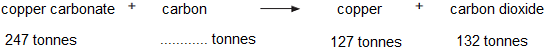 ____________________________________________________________________________________________________________________________(2)(iii)    Suggest one reason why it is important for the company to calculate the mass of reactants in Stage 3.____________________________________________________________________________________________________________________________(1)(Total 8 marks)Q6. Cans for food and drinks are made from steel or aluminium.The main metal in steel is iron.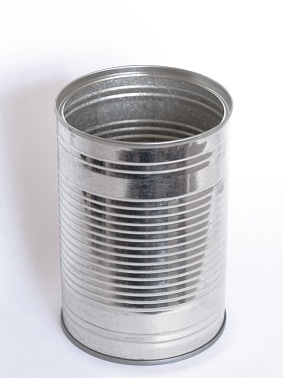  (a)     Iron is extracted by heating a mixture of iron oxide and carbon in a blast furnace.(i)      Name this type of reaction.______________________________________________________________(1)(ii)     Balance the symbol equation for this reaction.2Fe2O3 + ______ C → ______ Fe + ______ CO2(1) (b)     Aluminium ore, bauxite, contains aluminium oxide, iron oxide and silicon dioxide. Aluminium is extracted by electrolysis of aluminium oxide.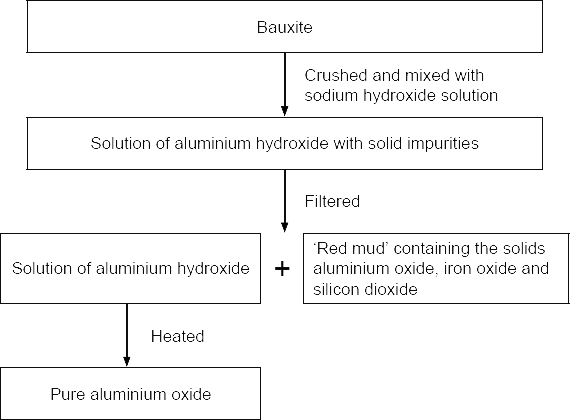 The 'red mud' which is dumped in very large ponds contains:(i)      100 tonnes of bauxite produced 50 tonnes of pure aluminium oxide and 50 tonnes of 'red mud'. What percentage of aluminium oxide did the bauxite contain?______________________________________________________________                                                  Answer = _____________________ %(1)(ii)     Apart from the solids shown in the table, name one other substance that would be in the 'red mud'.______________________________________________________________(1)(iii)    The purification of the aluminium oxide is usually done near to the bauxite quarries.Suggest one reason why.______________________________________________________________(1)(c)     Aluminium is used to make many things including cans.During one year in the USA:•        100 billion aluminium cans were sold•        55 billion aluminium cans were recycled.Give one environmental impact of recycling aluminium cans and one ethical or social impact of recycling aluminium cans.Environmental __________________________________________________________________________________________________________________________Ethical or social _________________________________________________________________________________________________________________________(2)(Total 7 marks)Q7.The diagram represents an electrolysis cell for extracting aluminium.
The current will only flow when the electrolyte is molten.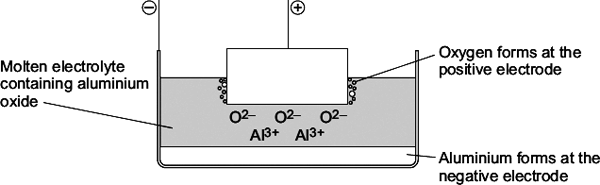 (a)     The electrolyte is aluminium oxide mixed with another substance.(i)      What is the name of the other substance in the electrolyte?Draw a ring around the correct answer.(1)(ii)     Draw a ring around the correct answer to complete the sentence.(1) (b)     (i)     Oxide ions (O2−) move to the positive electrode. Explain why.________________________________________________________________________________________________________________________________________________________________________________________________________________________________________________________(2)(ii)     Oxygen is formed at the positive electrode. The oxygen then forms carbon dioxide.The equation for the reaction is shown below.                     C    +    O2       →       CO2Complete the sentence.The name of the element which reacts with oxygen is _________________(1)(iii)     The positive electrode gets smaller. Suggest why.____________________________________________________________________________________________________________________________(1)(c)     Aluminium is used in an alloy with magnesium to make drinks cans.The diagrams show the arrangement of atoms in pure aluminium and in the alloy.The alloy is harder than pure aluminium. Explain why. Use the diagrams to help you.____________________________________________________________________________________________________________________________________________________________________________________________________________________________________________________________________________(2)(Total 8 marks)Q8.Where copper ore has been mined there are areas of land that contain very low percentages of copper compounds. One way to extract the copper is to grow plants on the land.The plants absorb copper compounds through their roots.The plants are burned to produce copper oxide.The copper oxide produced from plants can be reacted to produce copper or copper sulfate solution, as shown in Figure 1.Figure 1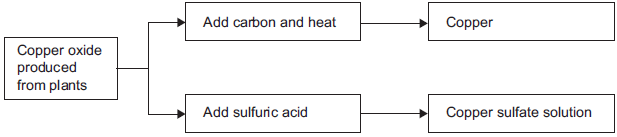 (a)     Draw a ring around the correct answer to complete each sentence.(1)(1)(1)(b)     Copper is produced from copper sulfate solution by displacement using iron or by electrolysis.(i)      Complete the word equation.copper sulfate    +    iron        ___________ + ___________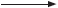 (2) (ii)     Figure 2 shows the electrolysis of copper sulfate solution.Figure 2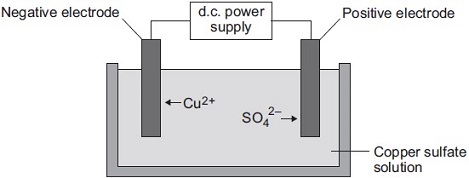 Why do copper ions go to the negative electrode?____________________________________________________________________________________________________________________________(1)(c)     Suggest two reasons why copper should not be disposed of in landfill sites.____________________________________________________________________________________________________________________________________________________________________________________________________________________________________________________________________________(2)(Total 8 marks)Q9. This question is about copper.(a)     Most of the copper extracted is used in electric circuits.The figure below shows how impurities change the electrical conductivity of copper.
                Percentage of impurities in copper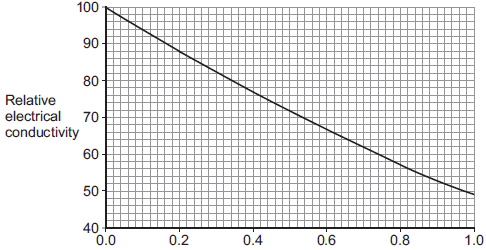 Copper extracted by smelting is about 99% pure. The 99% pure copper produced by smelting is purified to 99.9999% pure copper by electrolysis. Use values from the graph to explain why copper is purified to 99.9999%._________________________________________________________________________________________________________________________________________________________________________________________________________(2)(b)     In this question you will be assessed on using good English, organising information clearly and using specialist terms where appropriate.Read the information in the box.A scientist made the statement: ‘Copper should be recycled’.Use the information in the box and your own knowledge and understanding to justify the scientist’s statement.________________________________________________________________________________________________________________________________________________________________________________________________________________________________________________________________________________________________________________________________________________________________________________________________________________________________________________________________________________________________________________________________________________________________________________________________________________________________________________________________________________________________________________________________________________________________________________________________________________________________________________________________________________________________________________________________________________________________________________________________________________________________________________________________________________________________________________ (6)(c)     Phytomining is used to obtain copper from land that contains very low percentages of copper compounds. Describe how copper compounds are obtained by phytomining.________________________________________________________________________________________________________________________________________________________________________________________________________________________________________________________________________________________________________________________________________________________________________________________________________________________________________________________________________________________________________________________________________________________(3)(Total 11 marks)Q10. This question is about metals. Figure 1 shows the metals used to make pylons and the wires of overhead cables.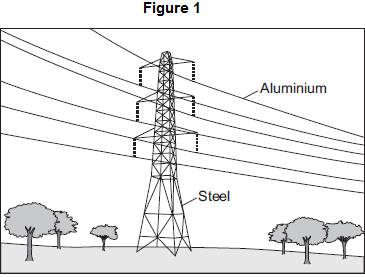 (a)     An ore contains a metal compound. A metal is extracted from its ore in three main stages, as shown in Figure 2.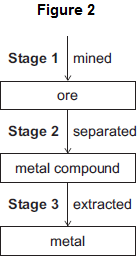 Explain why Stage 2 needs to be done.____________________________________________________________________________________________________________________________________________________________________________________________________________________________________________________________________________(2)(b)     Cast iron from a blast furnace contains 96% iron and 4% carbon.(i)      Cast iron is not suitable for the manufacture of pylons. Give one reason why.____________________________________________________________________________________________________________________________(1)(ii)     Most cast iron is converted into steel, as shown in Figure 3.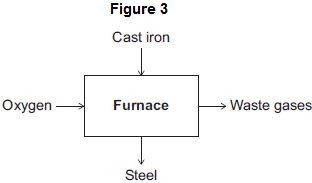 Describe how cast iron is converted into steel.Use Figure 3 to help you to answer this question.________________________________________________________________________________________________________________________________________________________________________________________________________________________________________________________(2)(c)     Aluminium and copper are good conductors of electricity.(i)      State one property that makes aluminium more suitable than copper for overhead cables.____________________________________________________________________________________________________________________________(1)(ii)     How can you tell that copper is a transition metal and aluminium is not a transition metal from the position of each metal in the periodic table?________________________________________________________________________________________________________________________________________________________________________________________________________________________________________________________(2)(iii)    Copper can be extracted from solutions of copper salts by adding iron. Explain why.________________________________________________________________________________________________________________________________________________________________________________________________________________________________________________________(2)(Total 10 marks)Using our Resources (GCSE CHEM ONLY) (Chemistry Paper 2)Q1. The Haber Process is used to produce ammonia from nitrogen and hydrogen.The equation for the reaction is:N2  +  3H2  ⇌  2NH3(a)     An ammonia molecule has the formula NH3How many atoms are there in one molecule of ammonia? Tick (✔) one box.(1)(b)     What does the symbol ⇌ mean?___________________________________________________________________(1)(c)     Draw one line from each gas to the source of that gas.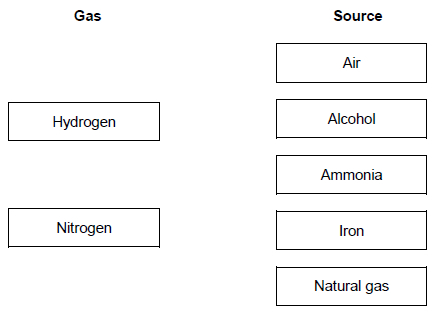 (2)The diagram shows the Haber process.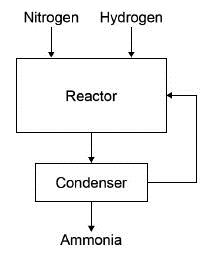 A mixture of ammonia, hydrogen and nitrogen gases leave the reactor. Table 1 shows the boiling points of the gases.(d)     The mixture is cooled to a temperature at which only the ammonia condenses to a liquid.Which temperature could be used? Tick (✔) one box.(1) (e)     What happens to the unreacted nitrogen? Tick (✔) one box.(1)Ammonia from the Haber process can be used to produce fertilisers.Table 2 gives information about two compounds used in fertilisers.(f)      What type of bonding is present in potassium chloride? Tick (✔) one box.(1) (g)     Diammonium phosphate has the chemical formula (NH4)2HPO4Which two elements in (NH4)2HPO4 improve agricultural productivity? Tick (✔) two boxes.A farmer uses fertilisers A and B on a field with an area of 0.05 km2(2)(h)     50 kg of fertiliser A will cover an area of 0.01 km2 Calculate the cost of fertilising a field with an area of 0.05 km2 with fertiliser A. Use Table 2.___________________________________________________________________Cost = £ ____________________(2)(i)      Fertiliser B is more expensive than fertiliser A. Suggest why the farmer uses both fertilisers.___________________________________________________________________(1)(Total 12 marks)Q2. Gold is mixed with other metals to make jewellery. The figure below shows the composition of different carat values of gold.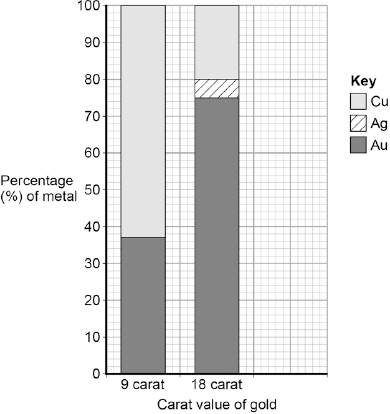 (a)     What is the percentage of gold in 12 carat gold? Tick one box.(1)(b)     Give the percentage of silver in 18 carat gold.Use the figure above to answer this question.Percentage = _____________________________ %(1)(c)     Suggest two reasons why 9 carat gold is often used instead of pure gold to make jewellery.1. ____________________________________________________________________________________________________________________________________2. ____________________________________________________________________________________________________________________________________(2)(Total 4 marks)Q3. (a)     PEX is a material that is used as an alternative to copper for hot water pipes.
PEX is made from poly(ethene).(i)      Describe how ethene forms poly(ethene).__________________________________________________________________________________________________________________________________________________________________________________________(2)(ii)     PEX is a shape memory polymer. What property does a shape memory polymer have?____________________________________________________________________________________________________________________________(1)(iii)    The simplified structures of poly(ethene) and PEX are shown.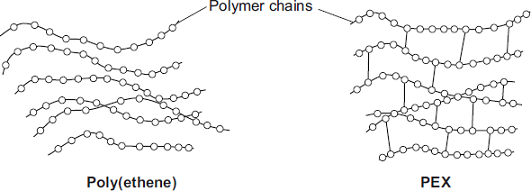 Poly(ethene) is a thermoplastic that softens easily when heated.
Suggest and explain how the structure of PEX changes this property.__________________________________________________________________________________________________________________________________________________________________________________________ (3)(b)     Copper is a suitable material to use for hot water pipes. PEX is now used as an alternative material for hot water pipes. Copper is extracted from its ore by a series of processes.1        The low-grade copper ore is powdered and concentrated.2        The concentrated powdered copper ore is blown into a furnace with air to produce impure, molten copper. (This furnace is heated to 1100 °C using a hydrocarbon fuel.)3        Oxygen is blown into the impure, molten copper to remove any sulfur. The molten copper is cast into rectangular slabs.4        The final purification of copper is done by electrolysis.PEX is made from crude oil by a series of processes:•        fractional distillation of crude oil•        cracking of naphtha fraction•        polymerisation of ethene•        conversion of poly(ethene) into PEX.Use the information above and your knowledge and understanding to suggest possible environmental advantages of using PEX instead of copper for hot water pipes.______________________________________________________________________________________________________________________________________________________________________________________________________________________________________________________________________________________________________________________________________________________________________________________________________________________________________________________________________________________________________________________________________________________________________________________________________________________________________________________________________________________________(4)(Total 10 marks)Q4. Tablet containers are often made from two different polymers.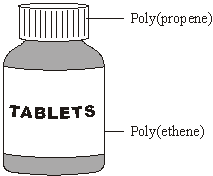 (a)     Ethene, C2H4, and propene, C3H6, can be made from crude oil.(i)      Complete the following sentence.Ethene and propene are called hydrocarbons because they are made up of carbon and ___________________________ atoms only.(1)(ii)     Ethene molecules are used to form poly(ethene) molecules.Complete the diagram to show the poly(ethene) molecule.Ethene molecules                                              Poly(ethene) molecule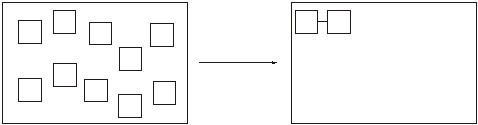 (2)(b)     The tablet containers could be disposed of in a landfill site or could be recycled.(i)      Suggest two reasons why disposing of the tablet containers in a landfill site could cause problems.1. __________________________________________________________________________________________________________________________2. __________________________________________________________________________________________________________________________(2)(ii)     Suggest one reason why recycling the tablet containers would be difficult.____________________________________________________________________________________________________________________________(1)(Total 6 marks)Q5. The figure below shows six test tubes a student set up to investigate the rusting of iron.This is the method used for each test tube.1.      Measure the mass of the nail using a balance.2.      Leave the nail in the test tube for 6 days.3.      Measure the mass of the nail after 6 days.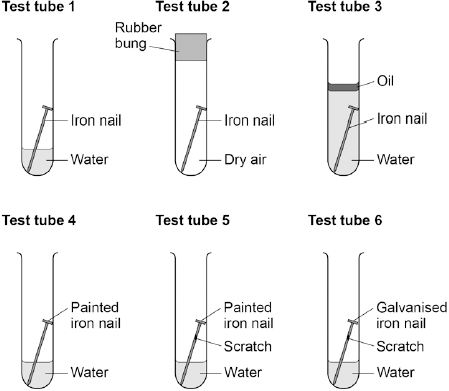 The table below shows the student’s measurements. (a)     What is the resolution of the balance the student used?(1)(b)     Calculate the difference in percentage increase in mass after 6 days of the nail in test tube 1 and the nail in test tube 5. Give your answer to three significant figures._______________________________________________________________________________________________________________________________________________________________________________________________________________________________________________________________________________________________________________________________________________Difference in percentage increase in mass = __________ %(4)(c)     Use the results of the student’s investigations to draw conclusions about the factors affecting the rusting of iron. Include an evaluation of the effectiveness of different coatings at preventing the rusting of iron.________________________________________________________________________________________________________________________________________________________________________________________________________________________________________________________________________________________________________________________________________________________________________________________________________________________________________________________________________________________________________________________________________________________(6)(d)     Rust is hydrated iron(III) oxide. Complete the word equation for the reaction.__________  +  __________   +   __________   →   hydrated iron(III) oxide(2)(Total 13 marks)Q6. Gold and gold ions are used as catalysts.(a)     An atom of gold is represented as:             197 
       Au 
        79Complete the sentences.The atomic number of gold is __________________________The number of electrons in an atom of gold is ________________(2)(b)     Scientists have found that gold nanoparticles are very good catalysts. Draw a ring around the correct answer to complete the sentence.(1)(c)     The formation of a gold ion (Au3+) from a gold atom (Au) is shown in the symbol equation.                Au    →    Au3+ + 3e–(i)      Complete the sentence.The particles lost when a gold atom becomes a gold ionare called ___________________________(1)(ii)     Draw a ring around the correct answer to complete the sentence.(1)(d)     Gold ions are used as a catalyst in the reaction to make chloroethene. How does a catalyst help a reaction?___________________________________________________________________(1)(e)     Chloroethene can react to make a thermosoftening polymer.(i)      Draw a ring around the correct answer to complete the sentence.(1)(ii)     Polymer B is a different type of polymer. The diagram shows the structure of polymer B.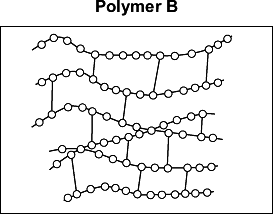 How can you tell from the diagram that polymer B is not thermosoftening?____________________________________________________________________________________________________________________________(1)(Total 8 marks)Q7.In the UK, railway sleepers are often made from concrete.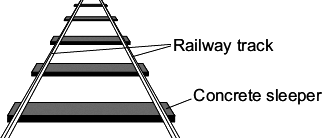 A scientist was asked to find the best concrete mixture to use so that railway sleepers would not break easily. The scientist made:•        a mould to make small models of concrete sleepers•        concrete mixtures using crushed rock, sand, cement and water•        the equipment shown to add 0.1 kg masses until the model sleeper broke.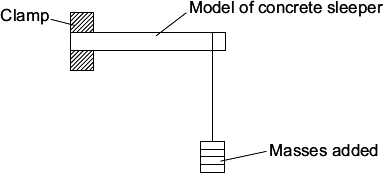 The scientist’s results are shown in the table.(a)     (i)      Calculate the mean total mass added to break the model sleeper that has 20% cement by volume.______________________________________________________________                                                                           Mean = ______________ kg(1)(ii)     Choose one result in the table that the scientist should check and test again.Result: % cement by volume ____________ Test number ____________Explain why you chose this result.____________________________________________________________________________________________________________________________(2)(iii)    What is the relationship between the total mass to break the model sleeper and the percentage (%) of cement by volume in the concrete mixture?____________________________________________________________________________________________________________________________(1)(iv)     Suggest one other variable that the scientist should have recorded in the table of results.______________________________________________________________(1)(b)     The scientist thought that full-size railway sleepers should be made from 30% cement,
50% sand and 20% crushed rock.What other information about these three materials is needed before the scientist recommends using this mixture to make a full-size railway sleeper?____________________________________________________________________________________________________________________________________________________________________________________________________________________________________________________________________________(2)(Total 7 marks)Q8. Iron will rust in damp air.(a)     Iron reacts with water and oxygen to produce rust.(i)      As iron rusts there is a colour change.Draw a ring around the correct answer to complete the sentence.During the reaction iron changes from grey toblue                brown                green(1)(ii)     Rust is hydrated iron oxide.Write a word equation for the reaction of iron with oxygen and water.______________________________________________________________(1)(b)     A student set up the apparatus shown in Figure 1.Figure 1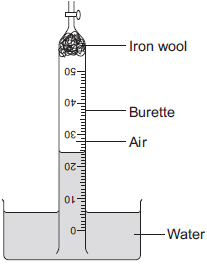 The student left the apparatus for a few days. The water level in the burette slowly went up and then stopped rising. Figure 2 shows the water level in the burette at the start of the experiment and after a few days.Figure 2      At start                 After a few days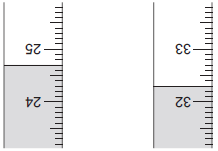 (i)      Complete the table below to show the reading on the burette after a few days.(1)(ii)     Calculate the volume of oxygen used up in the reaction.______________________________________________________________Volume = _________________________ cm3(1) (iii)    The percentage of air that is oxygen can be calculated using the equation:percentage of air that is oxygen =  × 100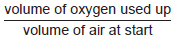 The student cannot use his results to calculate the correct percentage of air that is oxygen. Explain why.______________________________________________________________________________________________________________________________________________________________________________________________________________________________________________________________________________________________________________________(2)(c)     A student investigated the rusting of an iron nail at different temperatures. This is the method the student used:•        measure the mass of a nail•        set up apparatus as shown in Figure 3•        leave for 3 days•        measure the mass of the rusted nail.Figure 3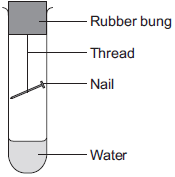 The student repeated the experiment at different temperatures using a new, identical, nail each time. The student’s results are shown on the graph in Figure 4.Figure 4
                        Temperature in °C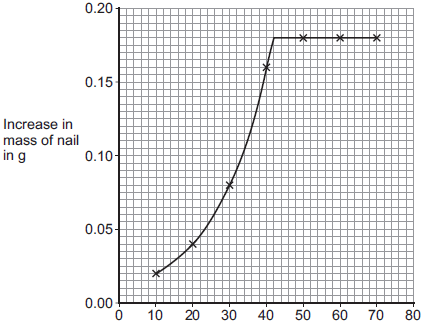 (i)      Why does the mass of the nail increase when it rusts?____________________________________________________________________________________________________________________________(1)(ii)     Use the graph to describe the relationship between the temperature and the increase in mass of the nail.______________________________________________________________________________________________________________________________________________________________________________________________________________________________________________________________________________________________________________________(3)(iii)    The increase in mass of the nail after 3 days is a measure of the rate of rusting.The student’s graph does not correctly show how increasing the temperature above 42 °C changes the rate of rusting. How could the experiment be changed to show the effect of temperatures above 42 °C on the rate of rusting?Give a reason for your answer.________________________________________________________________________________________________________________________________________________________________________________________________________________________________________________________(2)(Total 12 marks)Q9. In 1909 Fritz Haber invented a process to produce ammonia from nitrogen and hydrogen.(a)     Complete and balance the chemical equation for the production of ammonia from nitrogen and hydrogen.N2      +      3 H2            __________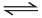 (2)(b)     The figure below shows how the equilibrium yield of ammonia changes with pressure at different temperatures. 
                    Pressure in atmospheres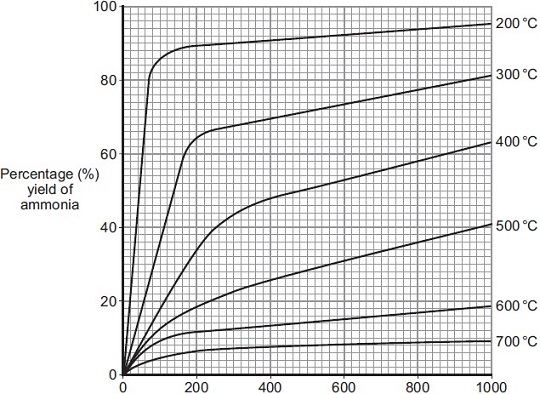 (i)      Use the information in given in the figure to complete the sentence.The temperature on the graph that gives the highest yield of ammonia is_________ °C.(1)(ii)     The temperature used in the Haber process for the production of ammonia is 450 °C.Why is a temperature much lower than 450 °C not used for the Haber process?____________________________________________________________________________________________________________________________(1)(iii)    Use the information in the figure to answer this question.Draw a ring around the pressure that gives the highest yield of ammonia.(1)(iv)    The pressure used in the Haber process for the production of ammonia is 200 atmospheres. Why is a pressure lower than 200 atmospheres not used for the Haber process?____________________________________________________________________________________________________________________________(1)(c)     Explain how ammonia is separated from unreacted nitrogen and hydrogen in the Haber process.____________________________________________________________________________________________________________________________________________________________________________________________________________________________________________________________________________(2)(Total 8 marks)Q10. Dental braces are made from nitinol wires. Nitinol is a mixture of metals.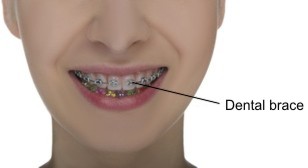  (a)     Nitinol can return to its original shape after being deformed.Draw a ring around the correct answer to complete the sentence.(1) (b)     Figure 1 shows the arrangement of atoms in a pure metal and in a mixture of metals.Figure 1The mixture of metals is harder than the pure metal. Use Figure 1 to explain why.____________________________________________________________________________________________________________________________________________________________________________________________________________________________________________________________________________(2)(c)     Gold and stainless steel are also used for dental braces.Suggest two factors to consider when choosing which metal to use for dental braces.____________________________________________________________________________________________________________________________________________________________________________________________________________________________________________________________________________(2)(d)     A thermosetting polymer is used to hold dental braces on the teeth.Figure 2 shows the structure of a thermosetting polymer.Figure 2Thermosetting polymer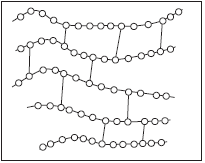 How can you tell from Figure 2 that the polymer is thermosetting?______________________________________________________________________________________________________________________________________(1)(Total 6 marks)Q11. Plastic and glass can be used to make milk bottles.The figure below shows the percentage of milk bottles made from glass between 1975 and 2010.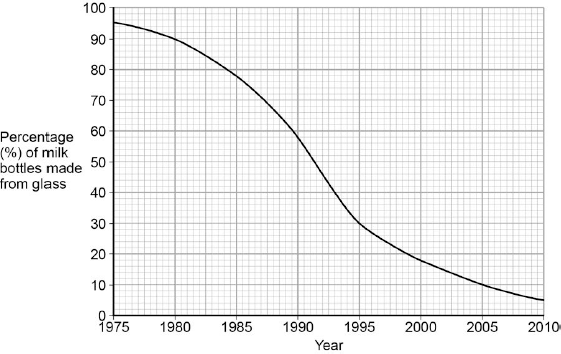 (a)     Plot the points and draw a line on the figure above to show the percentage of milk bottles made from materials other than glass between 1975 and 2010.(3)(b)     The table below gives information about milk bottles.Evaluate the production and use of bottles made from soda-lime glass and those made from HD poly(ethene).Use the information given and your knowledge and understanding to justify your choice of material for milk bottles.___________________________________________________________________________________________________________________________________________________________________________________________________________________________________________________________________________________________________________________________________________________________________________________________________________________________________________________________________________________________________________________________________________________________________________________________________________________________(6)(Total 9 marks)Q12. This question is about ammonia and fertilisers.(a)     Ammonia is produced by a reversible reaction.The equation for the reaction is:N2   +   3H2   ⇌   2NH3Complete the sentence.The forward reaction is exothermic, so the reverse reactionis _______________________(1)(b)     Calculate the percentage by mass of nitrogen in ammonia (NH3).Relative atomic masses (Ar): H = 1; N = 14You must show how you work out your answer.__________________________________________________________________________________________________________________________________________________________________________________________________________________________________________________________________________________________________________________________________________________________________________________________________________________Percentage by mass of nitrogen = ___________________ %(3)(c)     A neutral solution can be produced when ammonia reacts with an acid.(i)      Give the pH of a neutral solution.pH __________________________________(1)(ii)     Which of these ionic equations shows a neutralisation reaction?(1)(iii)     Name the salt produced when ammonia reacts with hydrochloric acid._____________________________________(1)(d)     In this question you will be assessed on using good English, organising information clearly and using specialist terms where appropriate.Farmers use ammonium nitrate as a fertiliser for crops. Rainwater dissolves ammonium nitrate in the soil. Some of the dissolved ammonium nitrate runs off into rivers and lakes.The graphs A, B and C below show information about the use of ammonium nitrate as a fertiliser. A hectare is a measurement of an area of land.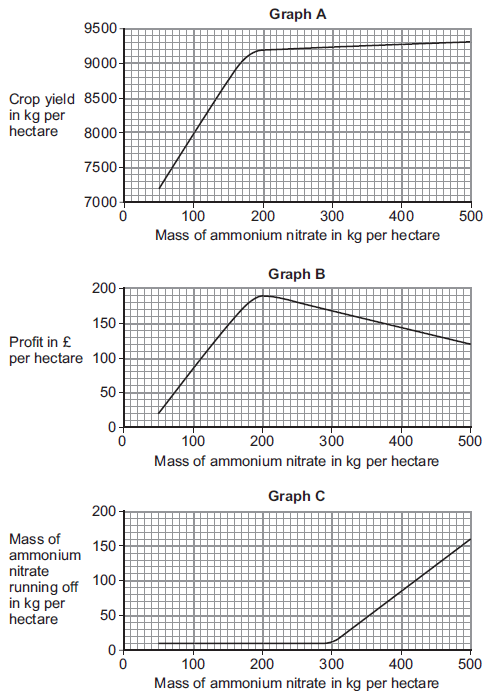 Suggest how much ammonium nitrate farmers should use per hectare. Give reasons for your answer.Use information from graphs A, B and C._______________________________________________________________________________________________________________________________________________________________________________________________________________________________________________________________________________________________________________________________________________________________________________________________________________________________________________________________________________________________________________________________________________________________________________________________________________________________________________________________________________________________________________________________________________________________________________________________________________________________________________________________________________________________________ (6)(Total 13 marks)Q13.This question is about metals and alloys.(a)     Explain how electricity is conducted in a metal.To gain full marks you must include a description of the structure and bonding of a metal.__________________________________________________________________________________________________________________________________________________________________________________________________________________________________________________________________________________________________________________________________________________________________________________________________________________ (4)(b)     Describe how the structure of an alloy is different from the structure of a pure metal._________________________________________________________________________________________________________________________________________________________________________________________________________ (2)(c)     Alloys are used to make dental braces and coins.(i)      Nitinol is an alloy used in dental braces. Why is Nitinol used in dental braces?____________________________________________________________________________________________________________________________(1)(ii)     Suggest one reason why coins are not made of pure copper. Do not give cost as a reason.____________________________________________________________________________________________________________________________(1)(iii)    Some coins are made from an alloy of aluminium. Complete the sentence.Aluminium is manufactured by the electrolysis of a molten mixture of cryoliteand __________________________ .(1)(iv)    Banks keep coins in poly(ethene) bags. These bags are made from low density poly(ethene). High density poly(ethene) can also be made from the same monomer.How can the same reaction produce two different products?____________________________________________________________________________________________________________________________(1)(d)     Give two reasons why instrumental methods of analysis are used to detect impurities in metals._________________________________________________________________________________________________________________________________________________________________________________________________________(1)(Total 11 marks)Q14. The graph in Figure 1 shows a flow diagram for the Haber process.Figure 1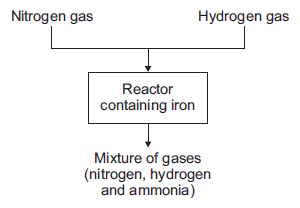 (a)     (i)      Hydrogen gas is obtained from methane. Name one source of methane.____________________________________(1)(ii)     Air is the source used to produce nitrogen for the Haber process.Suggest why air must not get into the reactor.__________________________________________________________________________________________________________________________________________________________________________________________(2)(iii)     Describe what happens to the mixture of gases from the reactor.____________________________________________________________________________________________________________________________________________________________________________________________________________________________________________________________________________________________________________________________________________________________________________________(3) (b)     The graph in Figure 2 shows the percentage yield of ammonia using different conditions.Figure 2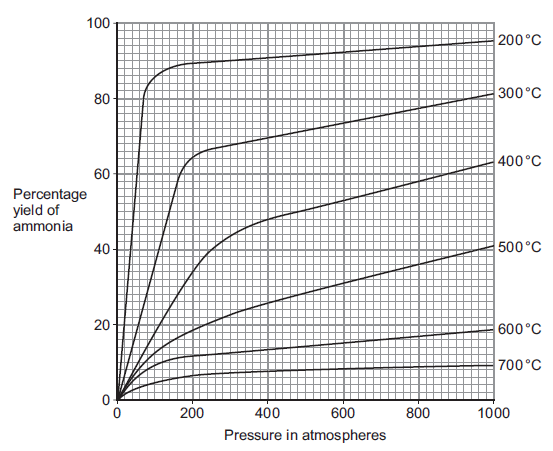 (i)      Use Figure 2 to suggest the conditions that produce the greatest yield of ammonia.____________________________________________________________________________________________________________________________(1)(ii)      Use Figure 2 to suggest and explain why the conditions used to produce ammonia in the Haber process are a temperature of 450 °C and a pressure of 200 atmospheres.____________________________________________________________________________________________________________________________________________________________________________________________________________________________________________________________________________________________________________________________________________________________________________________________________________________________________________________________________________________________________________________________________________________________________________________________________________________________________________(5)(Total 12 marks)Mark schemesQ1.(a)     S(s)1(b)     measuring cylinder1(c)      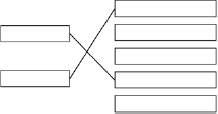 1allow for 1 mark an answer of dependent variable --- concentration of sodium thiosulfate solution and independent variable --- time for cross to become no longer visible1(d)     cross might be darker or palerallow cross may not be the same size / shape1(e)      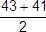 an answer of 42 (s) scores 2 marks1= 42 (s)an answer of 54 (s) scores 1 mark1(f)      smooth curve through all pointsmust touch all crosses                                do not allow straight lines between pointsignore attempt to plot X1(g)     reproducible1(h)     particles collide more frequently1there are more particles in a fixed volume1[11]Q2. (a)     (i)      oxygen, sulfur trioxide          both needed for mark1(ii)     compound1(b)     increasesaccept (goes) higher / (goes) up / (is) faster) / (are) more frequent1(c)     activation1(d)     catalyst or increase temperature1[5]Q3.(a)     sulfur1precipitateallow solid1(b)     any one from:•   (volumetric) pipette•   burette1(c)     any one from:•   concentration of hydrochloric acid•   volume of hydrochloric acid•   volume of sodium thiosulfate solution•   temperature (of solution)•   darkness of crossallow same cross•   same stirring / swirling1(d)     7 points plotted correctlyallow tolerance of ± half a small squareallow 5 or 6 points plotted correctly for 1 mark2line of best fitmust avoid anomalous point1(e)     repeatabledo not accept reproducible1(f)      discard any anomalous results1calculate a mean1(g)     conclusion:the higher the concentration, the higher the rate of reaction1explanation:(at higher concentrations) there are more particles in a fixed volume1(therefore the) collisions are more frequent1allow converse(h)     120 (s)10.18 / 120allow 0.00151= 1.5 × 10−3 (g / s)an answer of 9 × 10−2 scores 2 marksallow an answer of 0.09 for 1 mark1an answer of 1.5 × 10−3 (g / s) scores 3 marks[16]Q4.(a)     in a closed system1the rate of the forward and backward reactions are equal1(b)     concentration increases1(because) reaction / equilibrium moves to the left / reactant side1(since the) reverse reaction is exothermicallow (so that) temperature increases1(c)     becomes blue1(because) reaction / equilibrium moves to the right / product side1(so) concentration of blue cobalt compound increasesallow (so that) concentration of hydrochloric acid decreases1(d)     (cobalt has) ions with different chargesallow (cobalt is a) transition metal1(e)     Co3+1(f)      they allow reactions to reach equilibrium more quickly1they provide a different reaction pathway1(g)     13H2 + 6CO → C6H14 + 6H2Oallow multiples1(h)     C8H181(i)      curve below printed curvedo not accept different reactant or product levels1vertical arrow from reactant level to peak of printed curve1an answer of: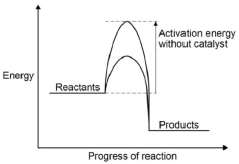 scores 2 marks[16]Q5.(a)     cotton wool1(b)     all points correct             ± ½ small square2allow 1 mark if 5 or 6 of the points are correctbest fit line                       must not deviate towards anomalous point1(c)     (mass)2.1 (g)              allow ecf from drawn best fit line1(time)100 (s)1(d)     a gas is produced1which escapes from the flask1(e)     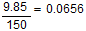 10.07 (g / s)allow ecf answer correctly calculated to 2 decimal places1(f)     collect the gas in a gas syringe1measured the volume of gasallow carbon dioxide for gas1allow for 1 markcollected gasorcounted bubbles(g)     The particles have more energy1The particles move faster1[14]Q6.(a)     any two from:•        temperature (of the HCl)•        mass or length of the magnesium•        surface area of the magnesium•        volume of HCl2(b)     (i)      (a greater concentration has) more particles per unit volumeallow particles are closer together1therefore more collisions per unit time or more frequent collisions.1(ii)     particles move fasterallow particles have more (kinetic) energy1therefore more collisions per unit time or more frequent collisions1collisions more energetic (therefore more collisions have energy greater than the activation energy) or more productive collisions1(c)     (i)       add (a few drops) of indicator to the acid in the conical flaskallow any named indicator1add NaOH (from the burette) until the indicator changes colour or add the NaOH dropwisecandidate does not have to state a colour change but penalise an incorrect colour change.1repeat the titration1calculate the average volume of NaOH or repeat until concordant results are obtained1(ii)     moles of NaOH0.10 × 0.0272 = 0.00272 molescorrect answer with or without working gains 3 marks1Concentration of HCl0.00272 / 0.005 = 0.544allow ecf from mp1 to mp21correct number of significant figures1[14]Q7.(a)     because sulfur / S (forms)1(which) is solid / insoluble / a precipitate / a suspension1(b)     any two from:•        volume of sodium thiosulfateignore amount of sodium thiosulfate•        volume of (hydrochloric) acidignore amount of (hydrochloric) acid•        concentration of sodium thiosulfate•        concentration of (hydrochloric) acidif no other mark, allow 1 mark for same cross or same flask or unspecified volume or unspecified concentrationignore same persondo not accept references to temperature2(c)     rate increases1because particles move fasteraccept particles have more energy1so frequency of collisions increasesaccept particles are more likely to collide or more chance of collisionsignore more collisions1more particles / collisions have energy greater than (or equal to) the activation energy1(d)     coolaccept refrigerate or method to decrease temperatureordecrease the temperature (of the solutions)1[9]Q8.(a)     (i)      nothing can enter and nothing can leave the reactionallow sealed reaction vessel1(ii)     forward and backward reactions have same rate1so there is no (overall) change in quantities of reactants and productsallow concentrations of reactants and products1(b)     (i)      natural gasallow methane / CH4allow fossil fuels / hydrocarbonsallow water1(ii)     provides an alternative reaction pathway1which has a lower activation energy           ignore references to collisions1(iii)    the amount (of ammonia) increases         allow yield increases1the equilibrium moves to the side (of the equation) with fewer (gaseous) molecules / moles            allow it favours the forward reaction1(c)     (i)      vertical arrow from reactants to maximum1(ii)     (energy of) products higher than (energy of) reactantsallow converse1(iii)    amount of hydrogen iodide decreases1equilibrium moves in the direction of the endothermic reactionallow it favours the forward reaction1[12]Mark schemesQ1.(a)     C5H121(b)     2:51(c)     A1(d)     A1(e)     carbon dioxide1water1(f)      propane1(g)     (8 × 1) + (3 × 12)1= 441an answer of 44 scores 2 marks[9]Q2.(a)     C5H101(b)      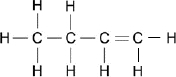 1(c)     bar labelled petrol to 28.6 (%)allow a tolerance of ±  a square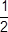 1(d)     100 tonnes1(e)     7.1 + 11.1 + 17.2 = 35.41              allow ecf from step 1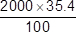 1= 708 (kg)                an answer of 1276 (kg) gains 2 marks1(f)      higher percentage (by mass) of heavier fractionsorhigher percentage of larger molecules1(g)     Level 3 (5-6 marks):Relevant points (reasons/causes) are identified, given in detail and logically linked to form a clear account.Level 2 (3-4 marks):Relevant points (reasons/causes) are identified, and there are attempts at logical linking. The resulting account is not fully clear.Level 1 (1-2 marks):Points are identified and stated simply, but their relevance is not clear and there is no attempt at logical linking.Level 0No relevant content.Indicative contentfractional distillation•   oil heated / boiled / vaporised•   fractionating column used•   fractions have different boiling ranges / temperatures•   column hotter at bottomorcolumn cooler at top•   fractions condense at different levels•   heavy fractions collect at bottomorlight fractions collect at topcracking•   high temperature•   catalyst or steam•   large molecules split into small molecules•   mixture of alkanes and alkenes produced6[14]Q3. (a)     Propanol1(b)     Butanol has the highest boiling point1(c)     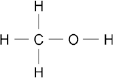 1(d)     ethene  +  water   (→   ethanol)allow answers in either order                   allow steam for water1(e)     goes back to reactor            allow is recycled1(f)     air contains oxygen1which oxidises ethanol    allow ethanol reacted with oxygen1to produce ethanoic acid1[8]Q4. (a)    C6H141(b)     A1(c)     B1(d)     C1(e)     Propanol1[5]Q5. (a)     (i)      ethanol1(ii)     oxidised1(iii)    Testadd any named carbonate or hydrogen carbonate the first mark is for the test; the second is for the result if the test is incorrect award 0 marks.1ResultA will effervesce (carbon dioxide) or B will not effervesce. if the result is incorrect, award the first mark only1orcandidates do not have to name a gas but penalise an incorrect gas.Testadd a named (magnesium, aluminium, zinc, iron or tin) metalgive credit to any test that will work.ResultA will effervesce (hydrogen), B will not  allow a test that would identify B.orTestadd an acid-base indicatorResultcredit any acid colour for that indicator eg for universal indicator allow red, yellow or orange        give credit for the neutral colour for BorTestadd an alcohol (+ acid catalyst)Resultsweet or fruity smell of esters.(b)     (i)      H2O1(ii)     ethyl ethanoate1(iii)    any one from:•        flavourings•        perfumes•        solvents•        plasticisersallow any correct use of esters1[7]Q6. (a)     any two from:•        fuelallow source of energy•        solventallow perfume / aftershave•        antisepticallow antibacterial2(b)     Hydrogen1(c)     (i)      oxidationdo not allow redox1(ii)     correct structure1(iii)    ethanoic acid is a weak / weaker acidit = ethanoic acid1because it does not completely ionise.allow because it does not completely dissociateallow it has a lower concentration of hydrogen ionsallow converse for hydrochloric aciddo not allow ionising1(d)     (i)      ethyl ethanoate1(ii)     acidallow any strong acidallow correct formulae1(iii)    evaporates easily / quicklyallow low boiling pointdo not allow flammable1[10]Q7.(a)     oxygenallow correct answer shown in box if answer line blank1(b)     vinegarallow correct answer shown in box if answer line blank1(c)     C1(d)     Ester1(e)     pleasant smell1volatileallow low boiling point / evaporates1[6]Q8.(a)     (ethene)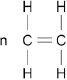 1(polyethene)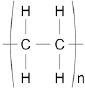 1(b)     any four from:•        poly(ethene) produced by addition polymerisation whereas polyester by condensation polymerisation•        poly(ethene) produced from one monomer wheareas polyester produced
from two different monomers•        poly(ethene) produced from ethene / alkene whereas polyester from a (di)carboxylic acid and a diol / alcohol•        poly(ethene) is the only product formed whereas polyester water also
produced•        poly(ethene) repeating unit is a hydrocarbon whereas polyester has an ester linkage4[6]Q9.(a)     (i)      25 °C1(ii)     (fractional) distillation1(b)     (i)      (fertile) land is used to grow fuel crops or crops are grown for fuel or farmers get a better price for crops for fuel or crops for biofuels take up spaceignore biofuels are made from food or plants1less food grown or food prices rise or less (fertile) land to grow food1(ii)     (crops / plants) take in carbon dioxide (while growing / during photosynthesis)1so the CO2 given out was previously taken indo not accept burning biofuels does not release CO2 or releases less CO2 unqualifiedif no other mark awarded, a statement of “carbon neutral” scores 1 mark1(c)     Marks awarded for this answer will be determined by the Quality of Communication (QC) as well as the standard of the scientific response. Examiners should also refer to the information in the Marking Guidance and apply a ‘best–fit’ approach to the marking.0 marks
No relevant contentLevel 1 (1−2 marks)
At least one statement about the effect of a condition on either rate or yield.Level 2 (3−4 marks)
Correct statements about the effect of at least one condition on rate and yield.Level 3 (5−6 marks)
Correct statements about the effect of at least one condition on rate and yield and at least one correct statement about compromise conditions.Examples of the points made in the responseTemperature•        a higher temperature gives a lower yield•        a higher temperature gives a faster ratePressure•        a higher pressure gives a higher yield•        increase in yield gets less as pressure increases•        a higher pressure gives a faster rate•        increase in rate increases as pressure increasesCatalyst•        using a catalyst speeds up reaction•        catalysts allow a lower temperature to be used and so save energy / reduce energy costsCompromise•        a higher pressure gives a greater yield but increases costs / (safety) risks•        a high pressure gives a faster rate but increases costs / risks•        a high temperature makes reaction faster but reduces yield•        a catalyst makes reaction faster so a lower temperature can be used which will increase the yield6[12]Q10. (a)     any one from:•        disposal or does not decompose (in landfill sites) or collection or sorting for recyclingignore non-biodegradable alone•        lack of space or more landfill sites•        other specified problems with waste (eg. litter or eyesore or harm to animals or destroys habitats)ignore pollution unqualified.1(b)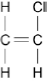 if 2 marks not awarded, award 1 mark for one of the following:•        a double bond between the two carbons and no
         additional trailing bonds•        two C atoms bonded together with three single
         bonds to hydrogen atoms and one single bond to
         a chlorine atom. no additional Cl or H.2(c)     intermolecular forces or forces between the chainsallow intermolecular bonds1(intermolecular forces are) weakignore references to no cross links between chains.allow 1 mark for weak forces between layers.1which are easily overcome (by heat) or need little energy to overcome or chains / molecules can slide over one another (when heated)if weak bonds or breaking covalent bonds mentioned only the third marking point is available.1(d)     Monomer A − carboxylic aciddo not allow carbolic1Polymer C - ester (linkage)1[8]Q11.(a)     water / H2Oallow steam or hydrogen oxide1(b)     (i)      A1(ii)     exothermic1products (energy) lower than reactants (energy)1(iii)     1860 (kJ)1(c)     (i)      22.5138.7116.2allow ecf for correct subtraction1(ii)     50 (g)1(iii)    20.1 (kJ)allow propanolignore 31(iv)    as the number of carbon atoms (in one molecule of alcohol) increases the heat energy given out increases (when the alcohol is burned)1(v)     any two from:•        no lid•        no insulation•        no draught shieldAllow heat / energy loss to surroundings for any one of these marks•        incomplete combustion•        inaccurate measurement•        no repeats (to calculate a mean)2(iv)    -O-H1[14]Q12.(a)     both water vapour and ethanol will condenseallow steam for water vapourallow they both become liquidsallow ethane condenses at a lower temperatureallow some of the steam hasn’t reactedallow it is a reversible reaction / equilibrium1(b)     amount will decrease1because the equilibrium will move to the left1(c)     more ethanol will be produced1because system moves to least / fewer molecules1[5]Mark schemesQ1.(a)      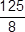 1= 15.6(25) (g)1an answer of 15.6(25) (g) scores 2 marks(b)     copper (ions)allow in either order1sulfate (ions)1(c)     flame test1yellow (flame)1(d)     add dilute acidallow named acid1(bubble gas produced through) limewater1(turns) cloudy / milkyallow forms white precipitate1[9]Q2.(a)     The start line was drawn in ink1The water level was above the spots1(b)     31(c)     A1(d)     (distance moved by dye A) 38 (mm)allow values in range 36-401(distance from start line to solvent front)102 (mm)allow values in range 101-1031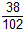 allow ecf from Table 110.37254 …allow values in range 0.35 − 0.3910.371accept 0.37 with no working shown for 5 marks[9]Q3.(a)     copper (II) → blueiron (III) → brownmore than one line from any box negates the mark11(b)     aluminiumallow correct answer shown in box if answer line blank1(c)     (i)      yellowallow orange1(ii)     lilacallow purple1(iii)    one colour masks the otherallow colours mixed1[6]Q4.(a)    additive1(b)     colour 3 is a mixture of colours 1 and 2any two from:accept E-number or additive instead of colour ignore comments about height / level1•        colour 1 is made up of only one colour / dye•        colour 2 is made up of only one colour / dye•        colour 3 is made up of two colours / dyes 
or 
more colours (than colours 1 and 2)2[4]Q5.(a)     water level above the start lineandstart line drawn in inkallow water level too high1water levelfood colours would dissolve into waterorstart linethe ink would ‘run’ on the paper1(b)     (distance moved by A) 2.8cm and 8.2 cm (distance moved by solvent)allow values in range 2.7 − 2.9 cm and 8.1 − 8.3 cm1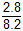 10.34allow 0.33 or 0.35allow ecf from incorrect measurement to final answer for 2 marks if given to 2 significant figuresaccept 0.34 without working shown for 3 marks1(c)     6.6 cmallow values between 6.48 and 6.64 cm1(d)     solvent moves through paper1different dyes have different solubilities in solvent1and different attractions for the paper1and so are carried different distances1(e)     calcium ionsallow Ca2+1sodium ionsallow Na+1(f)     two different coloursorCa2+ / one is orange-red and Na+ / the other is yellowallow brick red for Ca2+ and / or orange for Na+allow incorrect colours if consistent with answer to 7.51(so) colours mixor(so) one colour masks the other1(g)     (Student A was incorrect)
because sodium compounds are white not greenorbecause sodium carbonate is soluble1so can’t contain sodium ions1(Student B was incorrect)
because adding acid to carbonate produces carbon dioxide1so must contain carbonate not chloride ions1[18]Q6.(i)      correct named instrumental methodegatomic absorption spectroscopy / spectrometryaccept atomic / absorption spectroscopyaccept aasormass spectrometry / spectroscopyaccept mass specorinfrared (spectrometry) / IRorultraviolet / spectroscopy / UVornuclear magnetic spectroscopy / nmrorgas-liquid chromatography / GLC1(ii)      any one from:•        fast / quick or comment about speedignore lostignore human error•        small amountaccept operators do not need chemical skills•        sensitive / accurate / preciseignore safe / easier to use•        ease of automation•        reliable / efficient•        can be left to run / continuous analysis1[2]Q7.(a)      (i)     yellow1(ii)     lilac1(iii)    melting point1(b)     (i)      barium chloride1solid1(ii)     white1dissolved1[7]Q8.(a)      limewater or calcium hydroxide solution1(reacts with carbon dioxide and) turns cloudy / milkylinked to first pointif no other mark awarded ‘puts out lighted splint’ gains 1 mark1(b)     (i)      any two from:•        same volume / amount of the acids•        concentration of the acids•        temperature•        same surface area / size / mass / amount of calcium carbonate•        same measuring equipment2(ii)     any three from:•        (after about 4 minutes) the sulfuric acid stops reacting or nitric acid continues to reactaccept more CO2 with nitric acid at any time after 4 minutes•        (initially) the reaction with sulfuric acid is faster•        (the reaction stops) because calcium sulfate is a solidallow sulfuric acid produces a solid•        (the reaction continues) because calcium nitrate is soluble / in solution / aqueousallow nitric acid produces an (aqueous) solution•        because the calcium sulfate prevents the sulfuric acid reacting with the calcium carbonate•        (the rate is faster) because sulfuric acid contains two hydrogens3[7]Q9.(a)     (i)      Na2CO3: HCl → gas / effervescence / bubbles (1)
               CO2  / carbon dioxide / turns lime water milky (1)1NaCl: AgNO3  → white ppt (1)
                           silver chloride (1)1NaNO3: Al + NaOH → pungent / sharp smell / choking gas (1)
                                    NH3  / ammonia / turns (red) litmus blue(1)1Na2SO4: BaCl2  → white ppt (1)
                              barium sulfate (1)1each correct test and one result = 1 markone other result for any test = 1 mark this mark can only be awarded once(ii)     all would give a yellow / yellow-orange (flame) / same coloured (flame) / same resultsallow orange (flame) 1orthey all contain sodium1(b)     any two from:ignore cost/errors•        fast / quick or comment about speedallow precise•        small amounts/sensitiveallow can be left to run/continuous analysis•        accurate•        ease of automationaccept operators do not need chemical skills•        sample not used up•        reliable / efficient2[7]Q10.(a)     X:Fe2+ / iron(II), SO42- / sulfateallow iron(II) sulfate
or FeSO41Y:Na+ / sodium, I- / iodideallow sodium iodide
or NaI1Z:Fe3+ / iron(III), Br- / bromideallow iron(III) bromide
or FeBr3correct identification of any two ions = one markcorrect identification of any four ions = two marks1(b)     any five from:allow converse argumentsmethod 1•        weighing is accurate•        not all barium sulfate may be precipitated•        precipitate may be lost•        precipitate may not be dry•        takes longer•        requires energyallow not all the barium hydroxide has reactedmethod 2•        accurate•        works for low concentrationsallow reliable / precise5[8]Q11.(a)     lithiumallow Li+ / Li1yellowallow orange1(b)     silver nitrate (solution)incorrect test = 0 marksignore (nitric) aciddo not allow other named acids1white precipitate1(c)     blue precipitate (with sodium hydroxide) indicates copper ionsallow Cu2+1and white precipitate (with barium chloride) indicates sulfate ionsallow SO42-accept compound X is copper sulfate / CuSO4 for 1 mark1but iron(II) ions produce a green precipitate (with sodium hydroxide)1[7]Mark schemesQ1.(a)     crustignore Earth’s1coreignore inner and/or outer1(b)     bar chart1all heights are correctaccept correctly plotted points1all labels are correct for nitrogen, oxygen and other / argon1(c)     (i)      decomposed1(ii)     global warming1[7]Q2.(a)     sulfur dioxide1(b)     any one from:•   kills aquatic animals / plants•   damages limestone buildings / statues•   damage to forests1(c)     (sample) C1contains most sulfurorproduces most sulfur dioxide1(d)      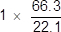 1= 3 (kg)1an answer of 3 (kg) scores 2 marks(e)     any two from:•   not easily detected•   colourlessallow cannot see it•   odourlessallow cannot smell it2[8]Q3.(a)     any one from:•        not enough evidence or proofallow no evidence or no proof•        (life and the Earth were created) billions of years agoallow a long time agoignore different beliefs or no one was there.1(b)     Marks awarded for this answer will be determined by the Quality of Written Communication (QWC) as well as the standard of the scientific response. Examiners should also refer to the information in the Marking Guidance and apply a ‘best–fit’ approach to the marking.0 marks
No relevant contentLevel 1 (1−2 marks)
Statements based on diagramsLevel 2 (3−4 marks)
Description of how one change occurredLevel 3 (5−6 marks)
Descriptions of how at least two changes occurredExamples of chemistry points made in the response could include:Main changes•        oxygen increased because plants / algae developed and used carbon dioxide for photosynthesis / growth producing oxygen; carbon dioxide decreased because of this•        carbon dioxide decreased because oceans formed and dissolved / absorbed carbon dioxide; carbon dioxide became locked up in sedimentary / carbonate rocks and / or fossil fuels•        oceans formed because the Earth / water vapour cooled and water vapour in the atmosphere condensed•        continents formed because the Earth cooled forming a supercontinent / Pangaea which formed the separate continents•        volcanoes reduced because the Earth cooled forming a crust.Other changes•        nitrogen has formed because ammonia in the Earth’s early atmosphere reacted with oxygen / denitrifying bacteria.6[7]Q4.(a)    any two from:asks for cause therefore no marks for just describing the changemust link reason to a correct change in a gascarbon dioxide has decreased due to:accept idea of ‘used’ to indicate a decrease•        plants / microorganisms / bacteria / vegetation / trees•        photosynthesisignore respiration•        ‘locked up’ in (sedimentary) rocks / carbonates / fossil fuels•        dissolved in oceansignore volcanoesoxygen has increased due to:accept idea of ‘given out / produced’•        plants / bacteria / microorganisms / vegetation / trees•        photosynthesisignore respirationnitrogen increased due to:accept idea of ‘given out / produced’•        ammonia reacted with oxygen•        bacteria / micro organismsignore (increase in) use of fossil fuels / deforestation2(b)     (because methane’s) boiling point is greater than the average / surface temperature or Titan’s (average / surface) temperature is below methane’s boiling pointignore references to nitrogen or water1any methane that evaporates will condenseaccept boils for evaporatesaccept cooling and produce rain for condensing1(c)     CnH2n 1[5]Q5.(a)     oxygen and nitrogen120 – 21 % and 78 – 80 %accept any two correct responses in the correct space for one mark1(b)     (i)      acid rainaccept toxic gas or consequence of acid rain1(ii)     idea of the removal or use of sulfur
dioxide gas (from the waste gases)do not accept remove sulfur from coal1(iii)     oxygenaccept O21wateraccept H2O
accept hydrogen oxide / steam1(c)     any two from:•        it’s a ‘greenhouse gas’ or increase greenhouse effectaccept action of a ‘greenhouse gas’•        causes global warming or increase in the Earth’s temperature•        sea-levels rise or flooding•        climate change•        (polar) ice-caps melt•        extension of desertsmention of ozone / acid rain / global dimming = max 1 mark2(d)     idea trap / store / lock the carbon dioxide1in the oil reservoir or under the sea beddo not accept ‘into the oil’ / ‘under the sea’1[10]Q6.(a)     coreignore outer or inner1mantle1(b)     (i)      carbon dioxideaccept formula CO21oxygenaccept formulae O2 / O1(ii)     4%1(iii)     carbon dioxide has decreased / from 95% to 0%1oxygen has increased / from 0% to 21%1any one from:(carbon dioxide decrease)•        carbon dioxide used during photosynthesis / by plants•        carbon dioxide dissolves in oceans•        carbon dioxide is locked up in rocks / carbonates / fossil fuels          (oxygen increase)•        oxygen released during photosynthesis / by plants1Q7.(a)     Methane1(b)     Sea levels rising1(c)     Burning of fossil fuels1(d)     carbon dioxide concentration stayed constant from 1850 to 19001carbon dioxide concentration slowly increased from 19001carbon dioxide concentration increased more rapidly from 1965allow values from 1965 − 19751[6]Q8.(a)     72/24an answer of 3 (mm / year) scores 2 marks1= 3 (mm / year)an answer of 3.125 (mm / year) scores 1 mark1(b)     Level 3 (5-6 marks):Relevant points (reasons / causes) are identified, given in detail and logically linked to form a clear account.Level 2 (3-4 marks):Relevant points (reasons / causes) are identified, and there are attempts at logical linking. The resulting account is not fully clear.Level 1 (1-2 marks):Points are identified and stated simply, but their relevance is not clear and there is no attempt at logical linking.Level 0No relevant contentIndicative contentdescription•   global air temperature has risen overall / erratically•   mean sea level has risen (steadily)•   carbon dioxide has risen steadily•   methane has risen overall / erraticallyexplanations•   (carbon dioxide increase because) increase in fossil fuel combustionor•   (carbon dioxide increase because) increase in deforestation•   methane from cattle / landfill / rice plantations•   carbon dioxide and / or methane trap heator•   carbon dioxide and / or methane are greenhouse gases•   polar ice caps meltor•   seawater expandslinked explanation•   greenhouse gases linked to temperature rise•   temperature rise linked to seawater level6(c)     any two from:•   bias•   simplified models•   lack of peer reviewignore reproducible2[10]Q9.(a)     because sulfur dioxide causes acid rain1which kills fish / aquatic life or dissolves / damages statues / stonework or kills / stunts growth of treesif no other mark awarded then award 1 mark for sulfur dioxide is toxic or causes breathing difficulties.1(b)     (i)      electrons are lost1(ii)     Cu2+ + 2e−→ Cuallow Cu2+→ Cu − 2e−ignore state symbols1(iii)    copper sulfateallow any ionic copper compound1(c)     (lattice of) positive ions1delocalised electronsaccept sea of electrons1(electrostatic) attraction between the positive ions and the electrons1electrons can move through the metal / structure or can flowallow electrons can carry charge through the metal / structureif wrong bonding named or described or attraction between oppositely charged ions then do not award M1 or M3 − MAX 21(d)     (copper compounds are absorbed / taken up by) plantsallow crops1which are burned1the ash contains the copper compoundsdo not award M3 if the ash contains copper (metal)1award 4 marks for Cu3FeS3 with some correct workingaward 3 marks for Cu3FeS3 with no workingif the answer is not Cu3FeS3 award up to 3 marks for correct steps from the table apply ecfif the student has inverted the fractions award 3 marks for an answer of CuFe3S4[16]Q10.(a)     Sulfur dioxide causes acid rain.1(b)     red / orange / yellowdo not accept any other colours1because sulfur dioxide (when in solution) is an acid1(c)     (there are) weak forces (of attraction)do not accept any reference to covalent bonds breaking1between the moleculesdo not accept any other particles1(these) take little energy to overcomeaward third mark only if first mark given1(d)     Marks awarded for this answer will be determined by the Quality of Communication (QC) as well as the standard of the scientific response. Examiners should also refer to the information on page 5 and apply a ‘best-fit’ approach to the marking.0 marks
No relevant contentLevel 1 (1 – 2 marks)
A relevant comment is made about the data.Level 2 (3 – 4 marks)
Relevant comparisons have been made, and an attempt made at a conclusion.Level 3 (5 – 6 marks)
Relevant, detailed comparisons made and a justified conclusion given.examples of the points made in the responseeffectiveness•        W removes the most sulfur dioxide•        D removes the least sulfur dioxidematerial used•        Both W and D use calcium carbonate•        Calcium carbonate is obtained by quarrying which will create scars on landscape / destroy habitats•        D requires thermal decomposition, this requires energy•        D produces carbon dioxide which may cause global warming / climate change•        S uses sea water, this is readily available / cheapwaste materials•        W product can be sold / is useful•        W makes carbon dioxide which may cause global warming / climate change•        D waste fill landfill sites•        S returned to sea / may pollute sea / easy to dispose of6[12]Mark schemesQ1.(a)     (i)      Filtration1(ii)     Chlorine1(b)     (i)      nanoparticles are small / smaller / much smaller / tinyallow any in range 1−100 nm or 1 × 10-9 m − 1 × 10-7 m or a few hundred atoms in sizeignore numbers if stated smaller1(ii)     they have a high surface area to volume ratioreference to surface area without volume ratio is insufficientallow nanoparticles are very reactive or nanoparticles are more reactive than normal particles.1(c)     (sodium hydroxide) produces a white precipitateaccept solid / suspension or ppt or ppte for precipitate.ignore cloudy / milky1which (then) dissolves / disappears (in excess sodium hydroxide)M2 cannot be awarded unless a solid of some sort has been madeignore names or formulae of compounds1[6]Q2.(a)     (i)      Solids1(ii)     Chlorine1(iii)    kill microbes / bacteriaallow to make the water safe to drinkignore disinfectignore remove / get rid of microbes1(b)     energyallow heat1(c)     improve dental healthallow reduce tooth decayallow (local) government requirementallow help teeth1[5]Q3.(a)     (i)      Solids1(ii)     Chlorine1(iii)     improves dental health or reduces tooth decay1(b)     put a sample of the filtered water in an evaporating basin or leave to evaporateaccept any description of evaporation (using a Bunsen or leaving on the windowsill)1there will be crystals of salt left1(c)     sodium and / or chloride ions are bigger than water (molecules) or ions are charged or molecules are not chargeddo not accept sodium chloride molecules as ions is given in the question1[6]Q4.(a)     causes dust pollution1increases traffic1(b)     (i)      it is softaccept the layers of atoms can slide over each otherignore other properties1(ii)     contains chromium / nickelallow contains other metals1(c)     (i)      an element1(ii)     hard1(iii)    is resistant to corrosion1[7]Q5.(a)     (i)      central block1(ii)     conducts electricity1(b)     any two from:•        visual pollution•        noise pollution•        dust pollution•        habitat destruction.2(c)     (i)      to concentrate the ore / copper carbonateorto remove / separate the rock1(ii)     12 (tonnes)If answer is incorrect allow one mark for (127 + 132) − 247 or259 - 2472(iii)    any one from:•        so no reactant is wasted / left unreacted•        so they know how much product they will make•        need to record / compensate for the carbon dioxide producedallow so they can work out their carbon footprint.1[8]Q6.(a)      (i)     reductionaccept redox / smelting1(ii)     3 4 31(b)     (i)      55ignore other units(ii)     Wateraccept sodium hydroxideaccept correct formulae H2O or NaOH1(iii)     any one from:•   save energy / fuel for transporting the oreaccept less (cost of) transport allow transported quickly•   (old) quarries nearby for waste/red mud1(c)     Environmentalany one from:•   less mining / quarrying (of bauxite)allow loss of habitat / less qualified noise pollution•   less landfill space needed / usedallow less red mud / waste•   less use of fossil fuels / energy•   less carbon dioxide produced1Ethical or socialany one from:•   saves resourcesallow using resources more than once•   creates (local) employmentif answers reversed and both correct award 1 mark•   more people aware of the need for recyclingallow less qualified noise pollution if not given in environmental1[7]Q7. (a)     (i)     cryolite1(ii)     lower the melting point of the aluminium oxide1(b)     (i)      opposite charges or oxide ions are negative 1attract1(ii)     carbon1(iii)     reacts with oxygen or forms carbon dioxideaccept burns1(c)     Structure mark:either Al (atoms) in layers / rowsaccept Al (atoms) all the same size
allow Al (atoms) in linesor alloy (atoms) not in layers / rowsaccept different sizes of atoms in alloy
allow alloy (atoms) not in lines1Sliding mark:either so (Al layers) can slide or so (alloy) layers cannot slide1[8]Q8.(a)     (i)      economical1(ii)     phytomining1(iii)    carbon dioxide1(b)     (i)      copper / Cu1iron sulfate / FeSO41(ii)     copper / ions have a positive chargeit = copper ionsallow copper ions have a different chargeaccept copper / ions are free to moveaccept to gain electronsaccept copper / ions are attracted to the negative electrode or opposite charges attract1(c)     any two from:ignore not biodegradable or does not decay•        copper ores are limited / running outallow copper is running out•        copper can be recycled•        copper can be reused•        copper is expensive•        landfill sites are filling up•        copper compounds are toxicallow copper is toxic2[8]Q9.(a)     pure copper is twice as good a conductor as 99% pure copperaccept reverse argumentaccept answers quoting 2 correct values from the graph scores 2qualitative answer (e.g. pure copper is a better conductor than impure copper) scores 1oranswers quoting a conductivity value from the graph scores 12(b)     Marks awarded for this answer will be determined by the Quality of Communication (QC) as well as the standard of the scientific response.0 marksNo relevant contentLevel 1 (1–2 marks)Simple list of a limited number of points given, with no linking between ideasLevel 2 (3–4 marks)A broader set of points made. There will probably not be links between ideasLevel 3 (5–6 marks)Answer includes linking between ideas, showing the consequence of either not recycling or the advantage of recycling. Answers such as less fossil fuel needed so less carbon dioxide produced or less carbon dioxide produced so less global warmingexamples of the points made in the responseresources(recycling) conserves supplies of orescopper available for longeras (at present rate of use) copper ores will run out in about 35 years(recycling) conserves supplies of fossil fuels or energyless fuel used at a lower costland pollutionmining scars landscape or produces noise pollutionmining destroys wildlife habitats(recycling) less need to mine ores / fossil fuelsso less habitat destroyed or less scarring of landscape(recycling) less need to use landfill for wasteatmospheric pollutionburning fossil fuels produces carbon dioxide / greenhouse gaswhich (may) cause global warming or climate changeextraction produces sulfur dioxidewhich causes acid rainwhich can kill trees / fish6(c)     grow plantsaccept plants absorb copper (through roots)1then plants are burned1ash (from burning) contains copper compounds1[11]Q10.(a)     The ore is not pure or contains impurities or the ore does not contain 100% of the metal compoundallow to concentrate the metal or metal compound1rock / other compounds need to be removed / separated1(b)     (i)      (cast iron is) brittleallow not strongignore weak1(ii)     the oxygen reacts with carbonallow carbon burns in oxygen or is oxidised1reducing the percentage of carbon in the mixtureor producing carbon dioxide1(c)     (i)      aluminium has a low density1(ii)     (because copper) is in the central / middle (block of the periodic table)1whereas aluminium is in Group 3 (of the periodic table)1(iii)    iron is more reactive (than copper)ignore cost1so copper is displaced / reduced1[10]Mark schemesQ1.(a)     41(b)     reversible (reaction)1(c)      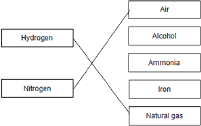 11(d)     −40 °C1(e)     recycled to the reactor1(f)      ionic1(g)     nitrogen1phosphorus1(h)     0.24 × 50 × 5allow £87.501= £601an answer of £60 scores 2 marks(i)      may need to use nitrogen, phosphorus and potassiumallow neither fertiliser has all the elements / nutrients needed.[12]Q2.(a)     501(b)     5%1(c)     any two from:•        cost (9 carat is cheaper)•        pure gold is soft         or         24 carat gold is soft         or         9 carat gold is harderallow 9 carat gold is strongerallow gold is an alloy in 9 carat gold•        can change the colour2[4]Q3.(a)     (i)      many ethene / molecules / monomersaccept double bonds open / breakaccept addition polymerisation1join to form a long hydrocarbon / chain / large moleculeignore references to ethanecorrect equation gains 2 marks1(ii)     (can be deformed but) return to their original shape (when heated or cooled)ignore ‘it remembers its shape’1(iii)    cross links / extra bonds in PEXit = PEX throughoutaccept inter-molecular bonds
ignore inter-molecular forces1molecules / chains in PEX are held in positionaccept rigid structure1molecules / chains in PEX unable to slide past each other / move1(b)     any four from:ignore costs / sustainability / non-renewable•        less (hydrocarbon) fuels usedallow less energy•        less / no electrical energy usedallow no electrolysis•        reduce carbon / carbon dioxide emissionsallow less global warming•        reduce / no pollution by sulfur dioxide / acid rainallow less / no transportation•        continuous process•        conserve copper which is running out or only low-grade ores availableallow less waste•        reduce the amount of solid waste rock that needs to be disposedallow less mining•        reduce the need to dig large holes (to extract copper ores)4[10]Q4.(a)     (i)      hydrogenmust be name1 (ii)    a line of four or more ethene molecules joined to the original two
with single bondsat least two other ethene molecules joined to the original two in a chain gains 1 mark2(b)     (i)      any two from:•        non-biodegradableaccept remains a long time•        landfill sites are filling up / limitedaccept land / space used up•        waste of a resource / could be recycled / reusedignore references to tablets / animals2(ii)     any one from:•        (two) different polymers / plastics / materials•        need to be separated•        limited collection points / many need to be collected•        tablets may still be present1[6]Q5.(a)     1 × 10−2 g1(b)     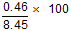 1(test tube 1) 5.44 %and(test tube 2) 0.854 %14.58614.591allow ecf answer correctly calculated to 3 significant figuresallow 4.59 with no working for 4 marksallow 4.586 with no working for 3 marks(c)     Level 3 (5–6 marks):Detailed and coherent conclusions based on the evidence together with an evaluation
are given in a response that is coherent and well-structured. A range of relevant points is made demonstrating a broad understanding of the key scientific ideas.Level 2 (3–4 marks):An attempt to relate relevant points and draw conclusions or to make an evaluation. The logic may be inconsistent at times but builds towards a coherent argument.Level 1 (1–2 marks):Simple descriptive statements are made. The logic may be unclear and any conclusions,
if present, may not be consistent with the reasoning.0 marks:No relevant content.Indicative contentSimple statements•        nail rusted in test tubes 1 and 5•        test tubes 1 and 4 contained air / oxygen and water•        nail did not rust in test tubes 2, 3 and 4•        test tube 2 no water present•        test tube 3 no air / oxygen present•        test tube 4 paint stopped rusting•        test tube 6 scratched galvanised iron did not rust•        test tube 6 galvanising stopped rustingConclusions•        both water and oxygen are required for rusting•        coatings that prevent water and oxygen reaching the metal prevent rusting•        when paint is scratched, iron comes into contact with water and oxygen and the iron rusts•        in test tube 5 less iron exposed so less rusting than in test tube 1•        galvanising is better at resisting rusting than paint when scratched•        zinc is more reactive than iron, so when galvanised metal is scratched, zinc reacts with water and oxygen first / sacrificiallyEvaluation•        oil and paint are effective at preventing rusting when the coating is intact         galvanising is the most effective coating because it prevents rusting even
when scratched.6(d)     iron + oxygen + waterall three needed for 2 marks2 correct = 1 markignore air2[13]Q6.(a)      791791(b)     hundred1(c)     (i)      electron(s)1(ii)     three1(d)     changes rate of reactionaccept lowers activation energyorspeeds up / slows down reactionaccept reduces costs1(e)     (i)      melt1(ii)     crosslinkingallow answers on diagramor(covalent) bonds between polymers / chainsallow bonds between layers
do not allow intermolecular1[8]Q7.(a)      (i)     2.5(kg)ignore units1(ii)     40% (cement) and Test 3ignore units1because it is anomalous or because it is much lower than the other
two readingsaccept value not used to calculate meanignore outlier1(iii)    as the percentage of cement increases the mass needed to break the
sleeper increasesallow ‘strength’ for ‘mass needed’allow correct relationship using percentage of sand1(iv)     volume/percentage / amount of wateraccept temperature1(b)     any two from:•        availability (of the raw materials) •        cost of the raw materials •        purity (of the raw materials)2[7]Q8.(a)     (i)      brown1(ii)     oxygen + iron + water      hydrated iron oxide / rust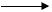 allow correct symbol equationignore oxidation numbers for product1(b)     (i)      32.31(ii)     7.6ecf from (b)(i)1(iii)    do not know start volume of air1because the burette not graduated to the endallow iron wool takes up some of the spaceif no other marks awarded accept all iron may have rusted (1) or still some oxygen left / not all used up (1)1(c)     (i)      gains oxygen and water or oxygen and water are addedallow reacts with or gains oxygenallow reacts with or gains waterallow reacts with or gains elements which add to massignore iron oxide forms1(ii)     as temperature increases (from 10 °C to 42 °C or to 50 °C) the increase in mass of nail increasesaccept positive correlationaccept mass increases1rate of increase gets faster as temperature goes upaccept exponential
ignore non linear1no further increase at temperatures over 42 °Caccept no further increase at high temperaturesexponential increase scores 2 marks1(iii)    use a (bigger) flask or let air into the tube or leave for less time orignore more water1to make sure sufficient oxygen / air or not all oxygen used upaccept converseif no other marks awarded allow change in surface area for rusting or change in number of nails for 1 mark1[12]Q9.(a)     2NH3allow NH3 with incorrect or missing balancing for 1 markallow multiples2(b)     (i)      2001(ii)     rate of reaction (too) slowallow converseignore references to yield / cost1(iii)    4001(iv)    lower yieldallow converseaccept shifts equilibrium to leftallow favours the backward reactionallow favours side with more (gaseous) moleculesallow lower rate1(c)     (gases) cooledit = ammonia1ammonia liquefiedaccept ammonia condensedaccept ammonia cooled below boiling point for 2 marks1[8]Q10.(a)     alloy1(b)     in mixture:different sized / bigger atoms1so there are no layers / rows / lines (to slide)accept converse1(c)     any two from:ignore references to bend and mould•        cost•        toxicity•        strength•        appearance of brace•        unreactive or resistant to corrosion / salivaallow rusting as alternative to corrosion2(d)     crosslinksallow lines / bonds between the rows / chains1[6]Q11.(a)     all points correct±1 small squareallow 1 mark for 6 or 7 plots21(b)     Level 3 (5–6 marks):A detailed and coherent argument is provided which considers a range of issues and comes to a conclusion consistent with the reasoning.Level 2 (3–4 marks):An attempt to describe the advantages and disadvantages of the production and uses is made, which comes to a conclusion. The logic may be inconsistent at times but builds towards a coherent argument.Level 1 (1–2 marks):Simple statements made. The logic may be unclear and the conclusion, if present, may not be consistent with the reasoning.0 marks:No relevant content.Indicative content•        glass – 2 stages in production of soda-lime glass•        glass – second stage, heating sand, limestone and sodium carbonate•        HDPE – 3 stages in production•        HDPE – second stage, cracking of naphtha to obtain ethene•        HDPE – third stage, polymerisation of ethene•        fewer stages in glass production, may be quicker•        higher temperature in glass manufacture, therefore maybe higher energy requirement•        glass bottle can be reused•        consideration of collection / cleaning costs to reuse glass bottles•        other glass products can be made from recycled glass•        plastic has greater range of sizes•        both produced from limited raw materials•        higher percentage recycled materials in glass conserves raw materialsThis indicative content is not exhaustive, other creditworthyresponses should be awarded marks as appropriate.6[9]Q12.(a)     endothermic1(b)     82 (%)correct answer with working gains 3 marksif 17 or 34 not shown in working max 2 marksaccept 82.4accept 82.35 to full calculator display (82.35294...) correctly rounded to at least 2 sfif no answer or incorrect answer, then(Mr =) 17 gains 1 mark or14/17 gains 2 marksOR(2Mr =) 34 gains 1 mark or28/34 gains 2 marksOR14/their Mr shown gains 1 mark orcorrect calculation of 14/their Mr gains 2 marks3(c)     (i)      7 / seven1(ii)     H+ + OH– → H2O1(iii)     ammonium chlorideallow NH4Cl1ignore an incorrect formula(d)     Marks awarded for this answer will be determined by the Quality of Written Communication (QWC) as well as the standard of the scientific response. Examiners should also apply a ‘best-fit’ approach to the marking.Level 3 (5 – 6 marks):Suggestion with reasons from all three graphs, and linking of ideas which may explain a compromise.Level 2 (3 – 4 marks):Suggestion with reasons referring to more than one graph.Level 1 (1 – 2 marks):Suggestion with a reference to a graph.0 marks:No relevant content.Examples of chemistry points made in response:A reasonable suggested amount of fertiliser would be in the region of 200 kg (per ha).Accept any suggestion from about 180 kg (per ha) to 500 kg (per ha).Yield:•        Using fertiliser improves yield.•        Yield improved most up to about 200 kg (per ha) of fertiliser.•        Yield only increased slightly above about 200 kg (per ha).Profit:•        About 200 kg of fertiliser gives the most profit.•        Above about 200 kg (per ha) of fertiliser profit declines.Run off:•        Run off is at low levels until about 300 kg (per ha) of fertiliser.•        Above about 300 kg (per ha) of fertiliser, run off increases.Examples of linking of ideas:•        Overall 200 kg gives high crop yield and most profit.•        In conclusion 200 kg gives high crop yield and low run off.•        200 kg gives most profit and low run off.Examples of compromise:•        Profits go down after about 200 kg (per ha) of fertiliser because cost of fertiliser is not covered by increased yield.•        200 kg gives the highest profit although it is not the highest yield.•        500 kg gives the best yield but has the most runoff.6[13]Q13.(a)     giant structure / lattice / layers / close packedfirst 3 marks can be obtained from a suitably labelled diagramincorrect structure or bonding or particle = max 31made up of atoms / positive ions1with delocalized / free electrons1so electrons can move / flow through the metalaccept so electrons can carry charge through the metalaccept so electrons can form a current1(b)     an alloy (is a metal which) has different types / sizes of atomsaccept converse for pure metal throughoutboth marks can be obtained from suitable diagramsallow made of different metalsallow mixture of metals / atoms / elementsignore particlesignore propertiesdo not accept compound1alloy has distorted layersallow layers are unable to slide1(c)     (i)      can return to its original shapeaccept shape memory alloyaccept smart alloyignore other properties1(ii)     (pure copper is too) softaccept converseaccept malleable or bendsaccept copper is running outignore references to strength and weakness1(iii)    aluminium oxideaccept aluminaaccept Al2O3ignore bauxite / aluminium ore1(iv)    any one from:•        different conditions•        different catalyst•        different pressureallow different concentration•        different temperature.do not accept different monomers1(d)     any two from:•        accurate•        sensitive•        rapid•        small sample.both needed for 1 mark1[11]Q14.(a)     (i)      natural gasallow fossil fuels / biogas generator1(ii)     air contains oxygen1this would react with / oxidise the hydrogenallow this would react with / oxidise the ironignore nitrogen1(iii)    cooled1ammonia condenses / liquefies (so can be separated)1nitrogen and hydrogen (remain as gases and) are returned to the reactorallow recycled1(b)     (i)      200 °C and 1000 atmospheres1(ii)     the reaction is reversibleallow stated as equilibrium or forward / backward reaction anywhere in answer1forward reaction is exothermic so increased temperature lowers the yield of ammoniaallow converse1a lower temperature would decrease rate of reactionallow converse1a higher pressure would increase the yield of ammonia because the forward reaction produces the least number of (gaseous) molecules / molesallow converse1higher pressures would involve high cost / energy1ignore risk / explosion[12]S(aq)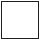 S(g)S(l)S(s)BeakerBoiling tubeMeasuring cylinderTest tubeTime for cross to become no longer visible in sTime for cross to become no longer visible in sTime for cross to become no longer visible in sTime for cross to become no longer visible in sTrial 1Trial 2Trial 3Mean437841XAccuratePreciseReproducibleValidParticles are more spread outParticles collide more frequentlyParticles have more energyParticles move more quicklyThere are more particles in a fixed volumeSulfur dioxide (SO2) isa compound.an element.a mixture.Concentration of sodium thiosulfate solution in mol / dm3Time for cross to become no longer visible in s0.0201700.040900.060820.080420.100340.120300.14028Co+Co2+Co3+Co4+They allow reactions to reach equilibrium more quickly.They are reactants in reactions catalysed by cobalt compounds.They are used up when acting as catalysts.They increase the equilibrium yield of reactions.They provide a different reaction pathway.Tick one box.cotton wool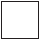 limestonepoly(ethene)rubber bungTimein sMass lostin g00.0201.6402.6602.9803.71004.01204.0Mass lost after 0.5 minutes______ gTime taken to complete the reaction______ sMass lost when the reaction was complete9.85 gTime taken to complete the reaction2 minutes 30
secondsTick two boxes.The particles are more concentrated.The particles have a greater mass.The particles have a larger surface area.The particles have more energy.The particles move faster.Concentration of hydrochloric acid in moles per dm30.51.01.52.0HydrocarbonFormulaBoiling point in °CAC4H100B36CC6H1469DC7H1698C4H12C5H12C5H12C6H12ABCDABCDCarbonCarbon dioxideHydrogenSulfur dioxideWaterButaneEthaneMethanePropaneFractionPercentages by mass in %Percentages by mass in %FractionCrude oil ACrude oil BLiquefied petroleum gases14.77.1Petrol28.611.1Diesel oil20.517.2Kerosene15.438.5Heavy fuel oil12.016.0Other fractions8.810.110 tonnes100 tonnes1000 tonnes10 000 tonnesAlcoholFormulaMelting point 
in °CBoiling point 
in °CMethanolCH3OH −94  65EthanolCH3CH2OH−118  78PropanolCH3CH2CH2OH−129  97ButanolCH3CH2CH2CH2OH −89118Tick one box.A molecule of ethanol has 5 hydrogen atomsButanol has the highest boiling pointMethanol has the largest moleculesPropanol has the highest melting pointTick one box.C2H4C3H6C4H8C6H14Boiling pointFlammabilityViscosityAhighestlowesthighestBhighestlowestlowestClowesthighesthighestDlowesthighestlowestTick one box.ABCDTick one box.ABCDTick one box.ABCDTick one box.PropanePropenePropanolPolyesterburneddecomposedoxidisedTick () one box.Tick () one box.Carbon dioxide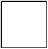 Carbon monoxideHydrogenOxygencarbonhydrogenoxygenmilkhard watervinegarDiagramTick () one box.Tick () one box.AlcoholCarboxylic acidEster0 °C25 °C450 °CCCName of functional groupMonomer A___________________________________Monomer Balcohol Polymer C___________________________________Tick (✔) one box.ABCTable 1Table 1Start temperature of the water in °CFinal temperature of the water in °CIncrease in temperature in °CTable 2Table 2Table 2Name of alcoholNumber of carbon atoms in one molecule of alcoholHeat energy released when 1 g of alcohol is burned in kJMethanol111.4Ethanol213.5Propanol320.1Butanol416.8Pentanol517.2Tick (✔) one box.–– C –– C–– C –– H–– O –– HTestResultAdd sodium hydroxide solutionBlue precipitateAdd dilute hydrochloric acid and barium chloride solutionWhite precipitatebromidechloridecopperiron(II)iron(III)sulfateTick two boxes.The lid was on the beaker.The paper did not touch the bottom of the beaker.The spots were too small.The start line was drawn in ink.The water level was above the spots.1346Write your answer in the box.Distance in mmDistance moved by dye A______________Distance from start line to solvent front______________aluminiummagnesiumpotassiumadditiveelementfuelNameIons presentAmmonium alumNH4+     Al3+     SO42–Potassium alum  K+       Al3+     SO42–Sodium alum Na+       Al3+     SO42–bluelilacyellowgreendensity.The wire used in a flame test should have a highelectrical conductivity.melting point.barium chlorideThe student added dilute hydrochloric acid andnitric acidsolution andsilver nitrategasa whiteliquidwas formed.solidgreenThe student added sodium hydroxide solution and aredprecipitatewhiteboiled.precipitatecondensed.dissolved. 
Sodium carbonate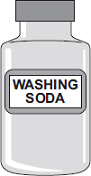  
Sodium chloride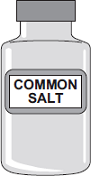  
Sodium nitrate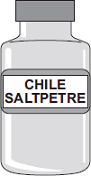  
Sodium sulfate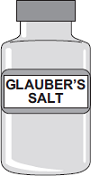 TestTestTestTestCompoundFlame testAdd sodium hydroxide solutionAdd hydrochloric acid and barium chloride solutionAdd nitric acid and silver nitrate solutionXno colourgreen precipitatewhite precipitateno reactionYyellow flameno reactionno reactionyellow precipitateZno colourbrown precipitateno reactioncream precipitateChemicalColour produced in  fireworkbarium chloridegreen_____________ carbonatecrimsonsodium nitrate_____________calcium sulfateredName of gasPercentage (%) of gasNitrogen78Oxygen21Other gases1decomposed.(i)Carbon dioxide was released because the calcium carbonate wasevaporated.reduced.acid rain.(ii)More carbon dioxide in the Earth’s atmosphere causesglobal dimming.global warming.SamplePercentage (%) by mass in coalPercentage (%) by mass in coalSampleCarbonSulfurA22.10.4B46.80.6C66.30.9D92.00.7Mars todayMars todayEarth todayEarth todaynitrogen3%nitrogen78%oxygentraceoxygen21%watertracewatertraceCarbon dioxide95%Carbon dioxidetraceAverage surface temperature −23°CAverage surface temperature −23°CAverage surface temperature 15°CAverage surface temperature 15°CMain gases in
Titan's atmospherePercentage (%)Boiling point in °CNitrogen95−196Methane5−164Average surface temperature −178°CAverage surface temperature −178°CAverage surface temperature −178°CcoremantleplateTick one box.ArgonMethaneNitrogenOxygenTick one box.DeforestationGlobal dimmingSea levels risingVolcanic activityTick one box.Burning of fossil fuelsCarbon captureFormation of sedimentary rocksPhotosynthesisSulfur dioxide causes acid rain.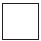 Sulfur dioxide causes global dimming.Sulfur dioxide causes global warming.MethodMaterial usedHow material is obtainedWCalcium carbonate, CaCO3QuarryingDCalcium oxide, CaOThermal decomposition of calcium carbonate:
CaCO3    CaO  +  CO2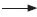 SSeawaterFrom the seaMethodWhat is done with waste materialWSolid waste is sold for use in buildings.
Carbon dioxide is released into the atmosphere.DSolid waste is sent to landfill.SLiquid waste is returned to the sea.CrystallisationFermentationFiltrationChlorineFluoridePotassiumTick () one box.Tick () one box.Gases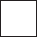 LiquidsSolidsTick () one box.Tick () one box.CarbonChlorineSodium chlorideBacteria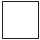 Dissolved nitratesSolidsCalciumChlorineMagnesiumImpact of quarryingTick ()puts off touristscauses dust pollutionincreases jobsincreases traffica compound.(i)Pure iron isan element.a mixture.brittle.(ii)High carbon steel is used for a drill bit because it iseasily bent.hard.contains three different atoms.(iii)Stainless steel is used to make cutlery because itmelts at a very high temperature.is resistant to corrosion.Tick () one box.Tick () one box.in the central blockin Group 1in the noble gas groupTick () one box.Tick () one box.breaks easilyconducts electricitydoes not conduct heatName of solid Percentage (%)Aluminium oxide 10 Iron oxide65 Silicon dioxide25 cryoliterock saltlimestonecondense the aluminium oxide.This other substance is added tolower the melting point of the aluminium oxide.raise the boiling point of the aluminium oxide.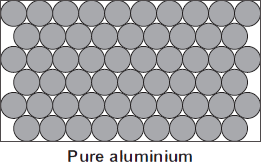 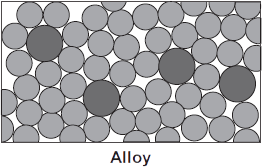 (i)Copper ores contain enough copper to make extraction of the metalcarbon neutral.economical.reversible.(ii)Using plants to extract metals is calledphotosynthesis.phytomining.polymerisation.(iii)Copper oxide reacts with carbon to produce copper andcarbon dioxide.oxygen.sulfur dioxide.Copper extractionWorld demand for copper for the year 2011 was about 20 million tonnes.

World reserves of copper are estimated to be 700 million tonnes.

Most of the copper used is obtained from copper ores, which are mined.

The copper ore chalcopyrite is heated in a furnace to produce copper sulfide, CuS

The furnace is heated by burning fossil fuels.

Air is then blown through the hot copper sulfide, to produce copper and sulfur dioxide.CuS + O2 → Cu + SO22346Table 1Table 1GasBoiling point in °CAmmonia– 33Nitrogen– 196Hydrogen– 253− 20 °C− 40 °C− 200 °C− 260 °CCollected and soldRecycled to the reactorReleased into the airUsed as a catalystTable 2Table 2Table 2FertiliserCompoundCost in £ / kgAPotassium chloride0.24BDiammonium phosphate0.35CovalentIonicMetallicChlorineHydrogenNitrogenOxygenPhosphorus12 %30 %50 %80 %Test tubeMass of nail in gMass of nail after
6 days in g18.458.9128.468.4638.518.5149.659.6559.379.4569.799.79Tick one box.1 × 10−3 g1 × 10−2 g1 × 10−1 g1 × 102 ghundredA gold nanoparticle contains a fewthousandatoms.millionone.The number of these particles lost when a gold atom becomes a gold ion istwo.three.dissolve.When heated, a thermosoftening polymer willmelt.solidify.Concrete mixture
in % by volumeConcrete mixture
in % by volumeConcrete mixture
in % by volumeTotal mass added to break the model sleeper
in kg Total mass added to break the model sleeper
in kg Total mass added to break the model sleeper
in kg Total mass added to break the model sleeper
in kg Cement Sand Crushed
rock Test 1 Test 2 Test 3 Mean10 70 20 1.1 1.3 1.2 1.220 60 20 2.6 2.5 2.4 30 50 20 3.3 3.3 3.3 3.340 40 203.84.03.33.95030204.54.24.34.3Burette reading at start24.7 cm3Burette reading after a few days_________________cm3100200300400Nitinol is a shape memoryalloy.catalyst.polymer.                 Pure metal                Mixture of metals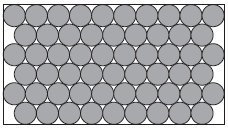 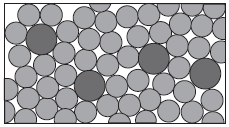 Glass milk bottlePlastic milk bottleRaw materialsSand, limestone, saltCrude oilBottle materialSoda-lime glassHD poly(ethene)Initial stage in
production of bottle
materialLimestone and salt
used to produce
sodium carbonate.Production of naphtha fraction.Maximum temperature
in production process1600 °C850 °CNumber of times bottle can be used for milk251Size(s) of bottle0.5 dm30.5 dm3, 1 dm3, 2 dm3, 3 dm3Percentage (%) of recycled material used in new bottles50 %10 %Tick (✔) one box.H+ + OH⁻  →  H2ONH4+ + OH⁻  →  NH4OHH+ + Cl⁻  →  HCIH+ + H2O  →  H3O+(e)/ Ar55.6 / 63.516.4 / 5628.0 / 32moles0.8760.2930.875ratio313formulaCu3FeS3Cu3FeS3Cu3FeS3YearPercentage (%) of
bottles made from
other materials19755198010198522199042199570200072200590201095